Государственное профессиональное образовательное учреждение Республики Коми «Коми республиканский колледж культуры им. В.Т. Чисталева» Программа учебной и производственной практики обучающихся специальности 54.02.02 «Декоративно-прикладное искусство и народные промыслы» (по видам)уровень подготовки — углубленныйформа обучения - очнаяСыктывкар2020 г.1.Паспорт программы учебной и производственной практики1.1.Место учебной и производственной практики в структуре профессиональной образовательной программы:Рабочая программа учебной и производственной практик является частью программы подготовки специалистов среднего звена в соответствии с ФГОС СПО специальности 54.02.02. «Декоративно-прикладное искусство и народные промыслы» по виду: Декоративно прикладное искусство и народные промыслы.1.2. Цель практики: формирование у обучающихся общих и профессиональных компетенций, приобретение практического опыта.1.3. Требования к результатам учебной и производственной практик.В результате прохождения учебной и производственной практик, обучающийся должен освоить:ПМ.01 Творческая и исполнительская деятельность.ПМ.02 Производственно-технологическая деятельность.ПМ.03 Педагогическая деятельность.1.4. Количество часов на освоение учебной и производственной практик:1.5. Формы контроля:учебная практика – дифференцированный зачет;производственная практика - дифференцированный зачет. 2.Результаты практикиРезультатом учебной и производственной практики является освоение общих (ОК) компетенций:и профессиональных (ПК) компетенций:3.Требования к руководителям практикиТребования к руководителям практики от ГПОУ РК «Колледж культуры»:разрабатывает тематику заданий для обучающихся;проводит консультации с обучающимися перед направлением их на практику с разъяснением целей, задач и содержания практики;принимает участие в распределении обучающихся по рабочим местам или перемещении их по видам работ;осуществляет контроль правильного распределения обучающихся в период практики;формирует группы в случае применения групповых форм проведения практики;проводит индивидуальные и групповые консультации в ходе практики;проверяет ход прохождения практики обучающимися, выезжая в организации, участвующие в проведении практики;оказывает методическую помощь обучающимся при выполнении ими заданий и сборе материалов к выпускной квалификационной работе;контролирует условия проведения практики организациями, в том числе требования охраны труда, безопасности жизнедеятельности и пожарной безопасности в соответствии с правилами и нормами, в том числе отраслевыми;совместно с организациями, участвующими в проведении практики, организует процедуру оценки общих и профессиональных компетенций обучающегося, освоенных им в ходе прохождения практики;совместно с организациями, участвующими в проведении практики, принимает зачет (дифференцированный зачет) по практике.Требования к руководителям практики от организации:заключают договоры на организацию и проведение практики;согласовывают программу практики, планируемые результаты практики, задание на практику;предоставляют рабочие места практикантам, назначают руководителей практики от организации, определяют наставников;участвуют в организации и проведении зачета по практике;участвуют в организации и оценке результатов освоения общих и профессиональных компетенций, полученных в период прохождения практики;участвуют в формировании оценочного материала для оценки общих и профессиональных компетенций, освоенных обучающимися в период прохождения практики;обеспечивают безопасные условия прохождения практики обучающимися, отвечающие санитарным правилам и требованиям охраны труда;проводят инструктаж обучающихся по ознакомлению с требованиями охраны труда, безопасности жизнедеятельности и пожарной безопасности в организации.УП.00 УЧЕБНАЯ ПРАКТИКА1.Паспорт программы учебной практики1.1.Место учебной практики в структуре профессиональной образовательной программыРабочая программа учебной практики является частью программы подготовки специалистов среднего звена в соответствии с ФГОС СПО специальности 54.02.02. «Декоративно-прикладное искусство и народные промыслы» (по видам).1.2. Цель практики: формирование у обучающихся первоначальных представлений о профессии; первичное знакомство с особенностями избранной профессии; приобретение практического опыта наблюдательной и аналитической деятельности в области профессиональных дисциплин.Задачи практики: формировать представление о профессии; ознакомить с опытом работы мастеров художественного творчества, руководителей, преподавателей студий, школ; учить осуществлять поиск лучших образцов народного художественного творчества; накапливать материал, необходимый для исполнительской деятельности; аналитическая деятельность.С целью овладения видом профессиональной деятельности ПМ.01 «Творческая и исполнительская деятельность» обучающийся в ходе учебной практики УП.01 Работа с натуры на открытом воздухе (пленэр) должен:иметь практический опыт: применения различных  приёмов работы графическими и живописными материалами;совершенствования навыков изображения растительных и зооморфных форм, способов  изображения животных, человека, изображения архитектурных сооружений,  пейзажей с учетом композиционного решения и перспективы;разработки графического и колористического решения декоративной композиции;пользования специальной литературой.уметь:осуществлять поиск лучших образцов народного художественного творчества;применять основные композиционные законы и понятия при проектировании и исполнении изделий декоративно-прикладного искусства;пользоваться специальной литературой.знать:известных мастеров художественного творчества, их работы;особенности графических, живописных, пластических решений при изготовлении изделий декоративно-прикладного искусства;специальную литературу по декоративно-прикладному искусству и народному искусству, профессиональную терминологию.В ходе учебной практики УП.02. Практики для получения первичных профессиональных навыков обучающийся должениметь практический опыт: разработки специальных композиций для декоративного оформления изделий декоративно- прикладного искусства;составления аннотаций к разработанным проектам изделий декоративно-прикладного искусства.уметь:использовать основные изобразительные материалы и техники при проектировании изделий декоративно-прикладного искусства;применять основные композиционные законы и понятия при проектировании и исполнении изделий декоративно-прикладного искусства;адаптироваться к условиям работы в художественно-творческом коллективе.знать:особенности графических, живописных, пластических решений при изготовлении изделий декоративно-прикладного искусства;основные методы и способы проектирования и моделирования изделий декоративно-прикладного искусства; специальную литературу по декоративно-прикладному искусству и народному искусству, профессиональную терминологию.С целью овладения видом профессиональной деятельности ПМ.02 «Производственно-технологическая деятельность» в ходе учебной практики УП.02. Практики для получения первичных профессиональных навыков обучающийся должениметь практический опыт: самостоятельного исполнения несложных изделий декоративно- прикладного и изобразительного искусства с применением изученных техник;копирования и варьирования исторических и современных образцов декоративно-прикладного искусства (по видам).уметь:применять знания и навыки в области материаловедения, специальной технологии, исполнительского мастерства в процессе копирования, варьирования и самостоятельного выполнения изделий декоративно-прикладного искусства;использовать основные изобразительные материалы и техники при проектировании изделий декоративно-прикладного искусства. знать:происхождение, содержание и виды народного орнамента;правила техники безопасности при изготовлении изделия декоративно-прикладного искусства (по видам);технологический процесс исполнения изделия декоративно-прикладного искусства;физические и химические свойства материалов, применяемых при изготовлении изделий декоративно-прикладного искусства (по видам).В ходе учебной практики УП.03.  Изучение памятников искусства в других городах, обучающийся должениметь практический опыт: ознакомления с памятниками архитектуры, коллекциями русского и зарубежного изобразительного искусства в музеях, художественных центрах  и выставках в различных городах России; приобретения навыка работы с материалами музейных и выставочных экспозиций: обмерки изделия и копирования различных форм, орнаментальных мотивов, декорирующих изделия традиционного и современного ДПИ;составления схем композиционных  построений разнообразных произведений изобразительного искусства; копирования и варьирования исторических и современных образцов декоративно-прикладного искусства (по видам). уметь:применять знания и навыки в области материаловедения, специальной технологии, исполнительского мастерства в процессе копирования, варьирования и самостоятельного выполнения изделий декоративно-прикладного искусства;пользоваться специальной литературой.знать:известных мастеров художественного творчества, их работы;физические и химические свойства материалов, применяемых при изготовлении изделий декоративно-прикладного искусства (по видам);технологический процесс исполнения изделия декоративно-прикладного искусства (по видам);художественно- технические приемы изготовления изделий декоративно-прикладного искусства (по видам);С целью овладения видом профессиональной деятельности ПМ.03 «Педагогическая деятельность» в ходе учебной практики УП.04. Педагогическая практика обучающийся должен:иметь практический опыт: наблюдения приемов и методов проведения занятий с участниками творческих объединений образовательных учреждений и дополнительного образования детей;проведения занятий с группой обучающихся Колледжа;работы с учебно-методической документацией; изучения особенностей и творческих способностей детей дошкольного, младшего и среднего школьного возрастов; составления конспектов уроков по исполнительскому мастерству, материаловедению и специальной технологии. уметь:разрабатывать учебные образцы по конкретным видам декоративно-прикладного искусства;применять учебно-методические материалы по обучению исполнительскому мастерству;пользоваться специальной литературой;анализировать посещённые занятия.знать:содержание и методы обучения в декоративно-прикладном искусстве;основные категории педагогики;содержание и методы обучения в декоративно-прикладном искусстве;специальную литературу по художественной педагогике в декоративно-прикладном искусстве.1.3. Количество часов на освоение учебной практики:Всего 432 часа, в том числе:в рамках освоения ПМ.01 «Творческая  и исполнительская деятельность» - 144 часа, из них - УП.01.01. Работа с натуры на открытом воздухе (пленэр) -144 часа:2 семестр - 36 часов (рассредоточенно) 2 семестр - 108 часов (концентрированно)УП.01.02. Практика для получения первичных профессиональных навыков – 36 часов: 4 семестр – 36 часов (рассредоточенно)в рамках освоения ПМ.02 «Производственно-технологическая деятельность» -216 часов, из них - УП.01.02. Практика для получения первичных профессиональных навыков – 108 часов: 4 семестр – 108 часов (концентрированно)- УП.01.03. Изучение памятников искусства в других городах – 72 часа:4 семестр - 36 часов (концентрированно) 6 семестр - 36 часов (рассредоточенно)в рамках освоения ПМ.03 «Педагогическая деятельность»- УП.03.04. Учебная педагогическая практика:8 семестр – 72 часа (концентрированно).1.4. Формы контроля: дифференцированный зачет.2.Результаты практикиРезультатом учебной практики является освоение общих и профессиональных компетенций:3.Структура и содержание учебной практики4.Условия к организации и проведения учебной практики4.1.Перечень документов, необходимых для проведения учебной практики:Положение об учебной и производственной практике обучающихся ГПОУ РК «Колледж культуры».Программа учебной практикиГрафик учебного процессаДоговор с учреждением на организацию учебной практики обучающихсяТематический план по учебной практике (рассредоточенной)План-задание на практику 4.2.Требования к материально-техническому обеспечению практикиУчебная практика проводится в организациях, направление деятельности которых соответствует профилю подготовки. Базами учебной  практики являются учреждения социально-культурной сферы, образовательные учреждения, учреждения дополнительного образования детей, а также  творческие объединения г. Сыктывкара и Республики Коми.ГОУП РК «Колледж культуры им. В.Т. Чисталева»;КРО ВОИ, г. Сыктывкар;МАУК «Дом развития культуры и искусства», г. Сыктывкар;ГО школа-интернат «Гимназия искусств при Главе Республики Коми» им. Ю.А. Спиридонова», г. Сыктывкар. ГАУДОД «Республиканский центр дополнительного образования детей», г. Сыктывкар;МАУ ДОД «Дворец творчества детей и учащейся молодёжи», г. Сыктывкар;Материально-техническая база учреждений, в которых реализуется программа практики, соответствует действующим санитарным и противопожарным нормам, нормам охраны труда работников учреждений.4.3.Перечень учебных изданий, Интернет-ресурсов, дополнительной литературы.Основные источники : 5.Контроль и оценка результатов учебной практики5.1. Отчетная  документация руководителя практики:аттестационный лист с характеристикой на каждого обучающегося;аналитическая справка.5.2. Портфолио обучающегося:дневник по практике;отчет по практике за семестр (по форме);а) Документы, подтверждающие качество выполнения работ по ПМ.01 «Творческая и исполнительская деятельность»:творческие работы, выполненные во время практики;б) Документы, подтверждающие качество выполнения работ по ПМ.02 «Производственно-технологическая деятельность»:учебные работы, выполненные на практике, объединенные рефератом заданной темы;в) Документы, подтверждающие качество выполнения работ  ПМ.03 «Педагогическая деятельность»:характеристика творческого объединения (можно отразить в отчете);анализ образовательной программы (можно отразить в отчете);материалы тестирования;анализ посещенных занятий;материалы по организации воспитательной работы в объединении;план-конспект занятия;самоанализ проведенного занятия список изученной литературы, методических материалов.5.3. Оценка по производственной практике выставляется в зачетную ведомость не позднее 10 дней со дня окончания практики на основании данных аттестационного листа, полноты и своевременности представления дневника практики и отчета о практике в соответствии с заданием на практику, защиты портфолио. ПП.00 ПРОИЗВОДСТВЕННАЯ ПРАКТИКАПП.01 ИСПОЛНИТЕЛЬСКАЯ ПРАКТИКА  1.Паспорт программы производственной практики1.1.Место производственной практики в структуре профессиональной образовательной программыРабочая программа производственной практики является частью программы подготовки специалистов среднего звена в соответствии с ФГОС СПО специальности 54.02.02. «Декоративно-прикладное искусство и народные промыслы».1.2. Цель практики: формирование у обучающихся общих и профессиональных компетенций, приобретение практического опыта.Задачи практики:  формировать умения и навыки техники художественной росписи по дереву; учить творчески применять знания росписи по дереву на практике; развивать объемно-пространственное мышление обучающихся; воспитывать аккуратность, трудолюбие, внимательность; закреплять и углублять теоретические знания и практические навыки, приобретенные обучающимися в ходе обучения.Общеобразовательные задачи производственной практики направлены на  формирование у обучающихся навыков и умений самостоятельной работы по выполнению росписи изделий, совместной работы в группах, умений общаться друг с другом и в коллективе, мастерами, а также в педагогическом общении преподавателя и обучающихся.Практические задачи обучения направлены на освоение обучающимися художественного языка изделий декоративно-прикладного искусства, его сущности, стилевых особенностей, традиционных художественных и технологических приемов.С целью овладения видом профессиональной деятельности ПМ.02 «Производственно-технологическая деятельность» обучающийся в ходе производственной практики должен:иметь практический опыт:копирования и варьирования исторических и современных образцов декоративно-прикладного искусства (резьба и роспись по дереву);материального воплощения самостоятельно разработанных проектов изделий декоративно-прикладного искусства (резьба и роспись по дереву;применения технологических и эстетических традиций при исполнении современных изделий декоративно-прикладного искусства (резьба и роспись по дереву;знать:физические и химические свойства материалов, применяемых при изготовлении изделий декоративно-прикладного искусства (резьбы и росписи по дереву);технологический процесс изготовления изделий декоративно-прикладного искусства (резьбы и росписи по дереву);специфику профессионального материального воплощения авторских проектов изделий декоративно-прикладного искусства (резьбы и росписи по дереву);правила техники безопасности при изготовлении изделия декоративно-прикладного искусства;уметь:выполнить изделия декоративно-прикладного искусства на высоком профессиональном уровне;применять знания и навыки в области материаловедения, специальной технологии, исполнительского мастерства в процессе копирования, варьирования и самостоятельного выполнения изделий декоративно-прикладного искусства.1.3. Количество часов на освоение производственной практики:Всего 144 часа, в том числе: в рамках освоения ПМ.02 «Производственно-технологическая деятельность»6 семестр – 144 часа1.4. Формы контроля: дифференцированный зачет.2. Результаты практикиРезультатом учебной и производственной практики является освоение общих (ОК) компетенций:и профессиональных (ПК) компетенций:3.Структура и содержание производственной (исполнительской) практики4. Условия к организации и проведения производственной практики4.1. Перечень документов, необходимых для проведения производственной практики:Положение об учебной и производственной практике обучающихся ГПОУ РК «Колледж культуры».Программа учебной и производственной практикиГрафик учебного процессаПлан-задание по производственной практике.4.2. Требования к материально-техническому обеспечению практикиРеализация учебной дисциплины требует наличия Оборудование мастерской и рабочих мест Роспись по дереву:1. Рабочие столы2. Стулья3. Направленные источники света4. Инструменты и материалы5. УрнаИнструменты и материалы:Бумага для эскизовКарандаши простыеЦиркульЛинейкиКалькаКисти художественные: белка №1-5, щетина №8-10, синтетика №5-10Перья № 0,25Краски гуашевыеКраски масляныеРастворитель №2, 4СкипидарЛак ПФ-283Доска 7-10 ммФанера 7-10 ммТоченые изделияРезьба по дереву1.Рабочие столы (верстаки)2.Стулья3.Направленые источники света4.Инструменты и материалы4.1.Список оборудования столярной мастерской:- станок «Мастер-Универсал  Р» 2,2кВв с рейсмусом  кол.1 №013163934- станок заточный  BG 14-14 Кратон 40203019 кол. 1 №013163935- станок сверлильный  MD-40204003 кол. 1 №013163936- станок токарный WML-1-04 Кратон 40102004 кол. 1 №013163933- вайма  веерная  кол. 1 № 013108406 - комбинированный станок КС-2  кол.1 № 013120001- станок шлифовальный WMS-5-03 Кратон кол.1 № 01340028Электроинструмент- эл.лобзик «PST 900 PEL( Bosch) 650вт кол.1 №013283751-шлиф. машинка «9911» 1 шт. № 013283880-эл. пила MAKITA UC40220А 1 шт. № 013183882-эл. дрель HP 1640 ударная MAKITA кол. 1 №0131803114.3.Ручной инструмент:-топор 1 шт.-пассатижи 3 шт.-кусачки 3 шт.-ножницы по металлу 2 шт.-ножовки 5 шт.-клещи 1 шт.-лобзик по металлу 2 -газовый ключ – 1 шт.- долото – 12 шт.-ложечные ножи – 5 -стамески полукруглые – 20 шт.-стамески прямые – 10 шт.-набор стамесок Б – 11 ш-резаки – 10 шт.-молотки – 5 шт.-дрель ручная – 1 шт.-рубанок – 1 шт.-напильники – 10 шт.-штангенциркуль – 4шт.-ключ разводной – 14.3. Перечень учебных изданий, Интернет-ресурсов, дополнительной литературыОсновные источники :Дополнительные источники : 5.Контроль и оценка результатов производственной практики5.1. Отчетная  документация руководителя практики:аттестационный лист с характеристикой на каждого обучающегося;аналитическая справка.5.2. Портфолио обучающегося:дневник по практике;отчет по практике за семестр (по форме);индивидуальный план.а) Документы, подтверждающие качество выполнения работ по ПМ.02 «Производственно-технологическая деятельность»:копии изделий ДПИ;проект изделия ДПИ;чертежи, технологические карты;список изученной литературы, других источников.5.3. Оценка по производственной практике выставляется в зачетную ведомость не позднее 10 дней со дня окончания практики на основании данных аттестационного листа, полноты и своевременности представления дневника практики и отчета о практике в соответствии с заданием на практику, защиты портфолиоПП.00 ПРОИЗВОДСТВЕННАЯ ПРАКТИКАПП.02 ПЕДАГОГИЧЕСКАЯ ПРАКТИКА1.Паспорт программы производственной практики1.1.Место производственной практики в структуре профессиональной образовательной программыРабочая программа педагогической практики является частью программы подготовки специалистов среднего звена в соответствии с ФГОС СПО специальности 54.02.02. «Декоративно-прикладное искусство и народные промыслы» (по видам) в части освоения основного вида профессиональной деятельности: педагогическая деятельность.1.2. Цель практики: овладение теоретическими и практическими основами методики обучения творческим дисциплинам в соответствии с видом специальности, необходимым для дальнейшей деятельности в качестве руководителей, преподавателей в любительских творческих коллективах в учреждениях культуры и в образовательных учреждениях, реализующих программы дополнительного образования в области культуры.Задачи практики: развитие способности к анализу и обобщению личного и чужого опыта педагогической работы; последовательное изучение методики обучения творческим дисциплинам; изучение опыта выдающихся педагогов, изучение способов оценки и развития природных данных участников любительского коллектива; формирование у обучающихся художественного вкуса, широкого кругозора, учебно-методического опыта; овладение навыками проведения уроков по творческим дисциплинам; формирование информационных, коммуникативных, организаторских и исследовательских компетенций.С целью овладения видом профессиональной деятельности ПМ.03 «Педагогическая деятельность» обучающийся в ходе производственной практики должен:иметь практический опыт:составления конспектов уроков по исполнительскому мастерству, материаловедению и специальной технологии; передачи обучаемым основных художественно-технических приемов исполнительского мастерства;проведения занятий в творческом объединении по ДПИ;работы с учебно-методической документацией; использования в педагогической работе действующих примерных учебных планов, образовательных стандартов;разработки учебно-методических материалов.Уметь: включать теоретические знания из области психологии и педагогики в практическую преподавательскую деятельность; применять различные формы организации учебной деятельности; планировать и организовывать воспитательную работу в творческом объединении;формировать межличностные отношения и внутригрупповые взаимодействия в профессиональной деятельности; пользоваться специальной литературой; применять учебно-методические материалы по обучению исполнительскому мастерству; разрабатывать учебные образцы по конкретным видам декоративно-прикладного искусства.Знать: основные понятия психологии (психику, сознание, личность, индивида, потребности, мотива, интереса, вкуса, ценностных ориентаций личности, мышления, эмоций, чувств); закономерности психического развития человека, его возрастные и индивидуальные особенности; методы психологической диагностики личности; понятия: этнопсихология, национальный характер; особенности детской и подростковой психологии; особенности психологии художественного творчества, связь интуиции и творчества; основные понятия педагогики (воспитание, образование, развитие учащихся); этапы истории педагогики; роль семьи и социума в формировании и развитии личности ребенка; понятия о дидактике и методике преподавания, цели, задачи, содержание и формы педагогического процесса, средства обучения; требования к личности педагога; закономерности межличностных и внутригрупповых отношений, нормы делового общения, профессиональной этики и этикета работника культуры и педагога; методические основы организации и планирования учебно-образовательного     процесса;содержание и методы обучения в декоративно-прикладном искусстве; общие формы организации учебно-познавательной деятельности обучаемых; методы и способы обучения художественно-техническим приемам изготовления изделий декоративно-прикладного искусства; профессиональную терминологию; специальную литературу по художественной педагогике в декоративно-прикладном искусстве.порядок ведения учебно-методической документации.1.3. Количество часов на освоение производственной практики:Всего 36 часов, в том числе: в рамках освоения ПМ.03 «Педагогическая деятельность»8 семестр – 36 часов1.4. Формы контроля: дифференцированный зачет.2.Результаты практикиРезультатом производственной практики является освоение общих (ОК) компетенций:и профессиональных (ПК) компетенций:Структура и содержание педагогической практики4.Условия к организации и проведения производственной практики4.1.Перечень документов, необходимых для проведения производственной практики:Положение об учебной и производственной практике обучающихся ГПОУ РК «Колледж культуры».Программа учебной и производственной практикиГрафик учебного процессаДоговор с образовательным учреждением на организацию производственной практики обучающихсяПлан-задание по педагогической практике.4.2.Требования к материально-техническому обеспечению практикиПроизводственная практика проводится в организациях, направление деятельности которых соответствует профилю подготовки. Базами педагогической  практики являются учреждения социально-культурной сферы, образовательные учреждения, учреждения дополнительного образования детей, а также  творческие объединения г. Сыктывкара и Республики Коми.ГОУП РК «Колледж культуры им. В.Т. Чисталева»;КРО ВОИ, г. Сыктывкар;МБУК «Сыктывдинский Дом народных ремесел», с. Выльгорт;ГО школа-интернат «Гимназия искусств при Главе Республики Коми» им. Ю.А. Спиридонова», г. Сыктывкар. ГАУДО РК «Республиканский центр дополнительного образования», г. Сыктывкар;МАУ ДОД «Дворец творчества детей и учащейся молодёжи», г. Сыктывкар;Материально-техническая база учреждений, в которых реализуется программа практики, соответствует действующим санитарным и противопожарным нормам, нормам охраны труда работников учреждений..4.3.Перечень учебных изданий, Интернет-ресурсов, дополнительной литературыОсновные источники : Дополнительна литература :Ресурсы Интернет 1. Воспитательные системы в социальном институте образования http://www.oim.ru/reader.asp?nomer=3172. Воспитание в философской, педагогической и социальной антропологииhttp://www.ooipkro.ru/Bank_HTML/Text/t43_9.htm3. Деловая игра на тему "Диспут" Сценарий обучения методикам проведения диспутов и научных споров. Много юмора и мудрых ходов "от противного".http://www.cl.ru/education/lib/data/r00069.htm--*4. День культуры: ежегодный праздникМатериалы по вопросу организации ежегодного Дня культуры: краткая историческая справка, цели, задачи, формы организации Дня культуры, опыт проведения, архив материалов. Методические рекомендации преподавателю. Теоретический материал: лекции по культуре и пр. Сборник статей по тематике.http://www.cultura.spb.ru - 01.01.20035. Игровой метод обучения на практике. Два сценария урока по одной и той же теме: урок-игра и традиционный урок. Проводится сравнительный анализ результатов уроков.http://archive.1september.ru/nsc/2002/20/2.htm6. История педагогики. О педагогических воззрениях известных писателей и общественных деятелей в тезисах. Публикации современных авторов по педагогике.http://hist-ped.chat.ru/HictPed.htm7. Методика проведения педагогической диагностики. Индивидуальная и групповая педагогическая диагностика (проверка готовности ребенка к школьному обучению). Содержание, методология тестирования, критерии оценки. Список задач-тестов.http://archive.1september.ru/nsc/2002/03/1.htm8. Родитель и подросток: конструктивный диалог. Автор дает конкретные рекомендации для родителей и всех, кто хочет конструктивно общаться с подростками. Описывается как стать идеальным родителем подростка, учитывая его возрастные и индивидуальные особенности.http://www.narkotiki.ru/teenpsych_5406.html - 01.01.20019. Становление человека в процессе воспитания. Полная версия книги "Основы педагогики индивидуальности". Формирование индивидуальности как педагогическая цель; об интеллектуальной, мотивационной, эмоциональной, волевой и других сферах развития; об индивидуальности, воспитании личности и учебной деятельности школьника и др.http://www.elib.albertina.ru/htmlink/greben/content.html - 01.01.200010. Самовоспитание и саморазвитие старшеклассников Аннотированный список работ современных авторов, изучающих проблемы развития личности.http://www-windows-1251.edu.yar.ru/russian/psih/liter/lit.html - 01.12.1996 http://www.texnoculture.ucdavis.edu/ сайт содержит все то, что связано с обучением искусству в школе – учебные пособия, образовательные стандарты, цифровые слайды.5.Контроль и оценка результатов педагогической практики5.1. Отчетная  документация руководителя практики:аттестационный лист с характеристикой на каждого обучающегося;аналитическая справка.5.2. Портфолио обучающегося:дневник по практике;отчет по практике за семестр (по форме);а) Документы, подтверждающие качество выполнения работ по ПМ.03 «Педагогическая деятельность»:характеристика творческого объединения (может быть дана в отчете);план-конспект занятия;самоанализ, проведенного обучающимся занятия;анализ посещенного занятия;список изученной литературы, методического материала;методическая разработка: наглядно-методическое сопровождение занятий.5.3. Оценка по производственной практике выставляется в зачетную ведомость не позднее 10 дней со дня окончания практики на основании данных аттестационного листа, полноты и своевременности представления дневника практики и отчета о практике в соответствии с заданием на практику, защиты портфолио.ПДП.00 ПРОИЗВОДСТВЕННАЯ ПРАКТИКАПРЕДДИПЛОМНАЯ1.Паспорт программы производственной практики1.1.Место производственной практики в структуре профессиональной образовательной программыРабочая программа учебной практики является частью программы подготовки специалистов среднего звена в соответствии с ФГОС СПО специальности 54.02.02. «Декоративно-прикладное искусство и народные промыслы (по видам)» в части освоения всех видов профессиональной деятельности: творческая и исполнительская, производственно-технологическая и педагогическая.1.2. Цель практики: углубление первоначального практического опыта обучающегося, развитие общих и профессиональных компетенций, проверка его готовности к самостоятельной трудовой деятельности, а также подготовка к выполнению выпускной квалификационной работы.Задачи практики: формировать информационные, коммуникативные, организаторские и исследовательские компетенции.1. Определение конкретного содержания преддипломной практики для каждого обучающегося и согласование его с руководителем практики.2.Составление для каждого обучающегося графика индивидуальной или коллективной работы, включающей:- сбор необходимого для выполнения дипломной работы материала, его художественно-графического и литературного оформления;- проведение необходимых экономических расчётов;- разработку конспектов учебных занятий, предлагаемых к проведению и основанных на материалах дипломного проекта.При необходимости в график работы обучающегося включаются:- консультации с народными мастерами, ведущими художниками декоративно-прикладного искусства и специалистами в области экономики и художественного образования Республики Коми (в сфере традиционного и профессионального декоративно-прикладного искусства).3. Координирование деятельности обучающихся с руководителями преддипломной практики, анализ проделанной работы, уточнение направлений работы, сроков завершения, отдельных этапов и оформления результатов творческо-собирательной деятельности обучающегося.4. Проведение защиты собранного и оформленного материала во время преддипломной практики наглядного, художественного, теоретического и практического материала.5. Оценка итогов преддипломной практики, пройденной каждым обучающимся.С целью овладения видом профессиональной деятельности ПМ.01 «Творческая и исполнительская деятельность» обучающийся в ходе производственной практики должен:иметь практический опыт: разработки специальных композиций для декоративного оформления изделий декоративно-прикладного искусства;разработки графического и колористического решения станковой композиции;пользования специальной литературой; cоставления аннотаций к разработанным проектам изделий декоративно-прикладного искусства; уметь: использовать основные изобразительные материалы и техники при проектировании изделий декоративно-прикладного искусства;применять основные композиционные законы и понятия при проектировании и исполнении изделий декоративно-прикладного искусства;включать теоретические знания о художественно-стилистических особенностях конкретного вида декоративно-прикладного искусства в практическую учебно-познавательную деятельность;разрабатывать авторские композиции на основе традиций и современных требований декоративно-прикладного искусства;адаптироваться к условиям работы в художественно-творческом коллективе;знать: особенности графических, живописных, пластических решений при изготовлении изделий декоративно-прикладного искусства; основные методы и способы проектирования и моделирования изделий декоративно-прикладного искусства;происхождение, содержание и виды народного орнамента; специальную литературу по декоративно-прикладному искусству и народному искусству, профессиональную терминологию.С целью овладения видом профессиональной деятельности ПМ.02 «Производственно-технологическая деятельность» обучающийся в ходе производственной практики должен:иметь практический опыт: копирования и варьирования исторических и современных образцов декоративно-прикладного искусства (по видам); материального воплощения самостоятельно разработанных проектов изделий декоративно-прикладного искусства;применения технологических и эстетических традиций при исполнении современных изделий декоративно-прикладного искусства; уметь: выполнять изделия декоративно-прикладного искусства на высоком профессиональном уровне;применять знания и навыки в области материаловедения, специальной технологии, исполнительского мастерства в процессе копирования, варьирования и самостоятельного выполнения изделий декоративно-прикладного искусства;знать: физические и химические свойства материалов, применяемых при изготовлении изделий декоративно-прикладного искусства (по видам);технологический процесс исполнения изделия декоративно-прикладного искусства (по видам);художественно- технические приемы изготовления изделий декоративно-прикладного искусства (по видам);специфику профессионального материального воплощения авторских проектов изделий декоративно-прикладного искусства (по видам);правила техники безопасности при изготовлении изделия декоративно-прикладного искусства (по видам).С целью овладения видом профессиональной деятельности ПМ.03 «Педагогическая деятельность» обучающийся в ходе производственной практики должен:иметь практический опыт: составления конспектов уроков по исполнительскому мастерству, материаловедению и специальной технологии;передачи обучаемым основных художественно-технических приемов исполнительского мастерства;работы с учебно-методической документацией; использования в педагогической работе действующих примерных учебных планов, образовательных стандартов;разработки учебно-методических материалов.уметь: включать теоретические знания из области психологии и педагогики в практическую преподавательскую деятельность;планировать и применять различные формы организации учебной деятельности;планировать и организовывать воспитательную работу в творческом объединении;формировать межличностные отношения и внутригрупповые взаимодействия в профессиональной деятельности;пользоваться специальной литературой;применять учебно-методические материалы по обучению исполнительскому мастерству;разрабатывать учебные образцы по конкретным видам декоративно-прикладного искусства.знать: основные понятия психологии (психику, сознание, личность, индивида, потребности, мотива, интереса, вкуса, ценностных ориентаций личности, мышления, эмоций, чувств); закономерности психического развития человека, его возрастные и индивидуальные особенности; методы психологической диагностики личности; понятия: этнопсихология, национальный характер; особенности детской и подростковой психологии; особенности психологии художественного творчества, связь интуиции и творчества; основные понятия педагогики (воспитание, образование, развитие учащихся); этапы истории педагогики; роль семьи и социума в формировании и развитии личности ребенка; понятия о дидактике и методике преподавания, цели, задачи, содержание и формы педагогического процесса, средства обучения; требования к личности педагога; закономерности межличностных и внутригрупповых отношений, нормы делового общения, профессиональной этики и этикета работника культуры и педагога; методические основы организации и планирования учебно-образовательного     процесса;содержание и методы обучения в декоративно-прикладном искусстве; общие формы организации учебно-познавательной деятельности обучаемых; методы и способы обучения художественно-техническим приемам изготовления изделий декоративно-прикладного искусства; профессиональную терминологию; специальную литературу по художественной педагогике в декоративно-прикладном искусстве.порядок ведения учебно-методической документации1.3. Количество часов на освоение преддипломной практики:Всего 144 часа в 8 семестре, в том числе в рамках освоения: ПМ.01 «Творческая и исполнительская деятельность» - 36 часовПМ.02 «Производственно-технологическая деятельность» - 72 часаПМ.03 «Педагогическая деятельность» - 36 часов1.4. Формы контроля: дифференцированный зачет.2.Результаты практикиРезультатом преддипломной практики является освоение общих (ОК) компетенций:и профессиональных (ПК) компетенций:3.Структура и содержание производственной (преддипломной) практики4.Условия к организации и проведения производственной практики4.1.Перечень документов, необходимых для проведения производственной практики:Положение об учебной и производственной практике обучающихся ГПОУ РК «Колледж культуры».Программа учебной и производственной практикиГрафик учебного процессаПлан-задание по преддипломной практике.4.2.Требования к материально-техническому обеспечению практикиПреддипломная практика проводится в организациях, направление деятельности которых соответствует профилю подготовки обучающихся. Базой  производственной (преддипломной) практики является: мастерская Колледжа Культуры.Материально-техническая база учреждений, в которых реализуется программа практики, соответствует действующим санитарным и противопожарным нормам, нормам охраны труда работников учреждениям.4.3.Перечень учебных изданий, Интернет-ресурсов, дополнительной литературыОсновные источники :Дополнительные источники : Ресурсы Интернет Учебно-методическое пособие. Петриковская росписьhttp://blog.i.ua/community/2785/613487Электронный Учебник по технологии - раздел: "Обработка древесины"http://nsworld.ru/uchebnik/1.htmlЕдиное окно доступа к образовательным ресурсам. Библиотекаhttp://window.edu.ru/window/libraryЭлектронная библиотека учебно-методической литературы для общего и профессионального образования. Электронный Учебник по технологии - раздел: Обработка древесиныhttp://nsworld.ru/uchebnik/1.htmlhttp://www.remesla.ru/ Традиционные Российские промыслы и ремесла, декоративно-прикладное искусство.http://www.gzhel.ru Сервер российской фабрики фарфора «Гжель», посвящен одному из интереснейших русских народных промыслов.http://www.ceramic.karelia.ru/ Прионежский комбинат народных художественных промыслов «Карельская керамика».http://www.rusmuseum.ru Русский музей (Санкт-Петербург).http://www.hermitage.ru Эрмитаж (Санкт-Петербург).5.Контроль и оценка результатов преддипломной практики5.1. Отчетная  документация руководителя практики:аттестационный лист с характеристикой на каждого обучающегося;аналитическая справка.5.2. Портфолио обучающегося:дневник по практике;отчет по практике за семестр (по форме);индивидуальный план прохождения практики;а) Документы, подтверждающие качество выполнения работ по ПМ.01 «Творческая и исполнительская деятельность» и по ПМ.02 «Производственно-технологическая деятельность»:копии изделийэскизы вариантов дипломного проектачертеж готового изделиямакет творческого проектаФотоотчет. Презентацияб) Документы, подтверждающие качество выполнения работ  ПМ.03 «Педагогическая деятельность»:список изученной литературы, методического материала.5.3. Оценка по производственной практике выставляется в зачетную ведомость не позднее 10 дней со дня окончания практики на основании данных аттестационного листа, полноты и своевременности представления дневника практики и отчета о практике в соответствии с заданием на практику, защиты портфолио.ПРИЛОЖЕНИЯПриложение 1АТТЕСТАЦИОННЫЙ ЛИСТ ПО ПРАКТИКЕФ.И.О. обучающегося  _______________________________________     Специальность: 54.02.02. «Декоративно-прикладное искусство и народные промыслы»Вид:  декоративно прикладное искусство и народные промыслыБаза практики  _________________________________________________________________Наименование практики:   Учебная (Работа с натуры на открытом воздухе (пленэр)По профессиональному модулю: ПМ.01 «Творческая и исполнительская деятельность»Объем (часов):     2 семестр, 144 часа (из них 36 – рассредоточенно)Период прохождения практики:  ______________________________________________Виды и качество выполнения работОценка по практике_______________________________________________Характеристика учебной и профессиональной деятельности обучающегося во времяучебной практики___________________________________________________________________________________________________________________________________________________________________________________________________________________________________________________________________________«_____»______________ 20___г.    Подпись руководителя практики ___________________________/___________________________АТТЕСТАЦИОННЫЙ ЛИСТ ПО ПРАКТИКЕФ.И.О. обучающегося  __________________________________________     Специальность 54.02.02. «Декоративно-прикладное искусство и народные промыслы»База практики   _______________________________________________________________Наименование практики   Учебная   (Практика для получения первичных профессиональных навыков)По профессиональному модулю ПМ.01 «Творческая и исполнительская деятельность»Объем (часов)     4 семестр, 36 часов (рассредоточенно)Период прохождения практики  _____________________________.Виды и качество выполнения работОценка по практике_______________________________________________Характеристика учебной и профессиональной деятельности обучающегося во время учебной практики_________________________________________________________________________________________________________________________________________________________________________________________________________________________________________________________________________ «_____»______________ 20___г.    Подпись руководителя практики             ___________________/______________________АТТЕСТАЦИОННЫЙ ЛИСТ ПО ПРАКТИКЕФ.И.О. обучающегося  __________________________________________     Специальность 54.02.02. «Декоративно-прикладное искусство и народные промыслы»База практики   _______________________________________________________________Наименование практики   Учебная   (Практика для получения первичных профессиональных навыков)По профессиональному модулю ПМ.02 «Производственно-технологическая деятельность»Объем (часов)     4 семестр, 108 часовПериод прохождения практики  _____________________________.Виды и качество выполнения работОценка по практике_______________________________________________Характеристика учебной и профессиональной деятельности обучающегося во время учебной практики____________________________________________________________________________________________________________________________________________________________________________________________________________________________________________________________________________________________________________________________________________________________________________________________________________________________________________________________________________________«_____»______________ 20___г.    Подпись руководителя практики             ___________________/______________________АТТЕСТАЦИОННЫЙ ЛИСТ ПО ПРАКТИКЕФ.И.О. обучающегося  __________________________________________     Специальность 54.02.02. «Декоративно-прикладное искусство и народные промыслы»База практики   _______________________________________________________________Наименование практики   Учебная   (Изучение памятников искусства в других городах)По профессиональному модулю ПМ.02 «Производственно-технологическая деятельность»Объем (часов)     4 семестр, 36 часовПериод прохождения практики  _____________________________.Виды и качество выполнения работОценка по практике_______________________________________________Характеристика учебной и профессиональной деятельности обучающегося во время учебной практики_________________________________________________________________________________________________________________________________________________________________________________________________________________________________________________________________________ «_____»______________ 20___г.    Подпись руководителя практики             ___________________/______________________АТТЕСТАЦИОННЫЙ ЛИСТ ПО ПРАКТИКЕФ.И.О. обучающегося  __________________________________________     Специальность 54.02.02. «Декоративно-прикладное искусство и народные промыслы»База практики   _______________________________________________________________Наименование практики   Учебная   (Изучение памятников искусства в других городах)По профессиональному модулю ПМ.01 «Творческая и исполнительская деятельность»Объем (часов)     36 часов, 6 семестр (рассредоточенно)Период прохождения практики  _____________________________.Виды и качество выполнения работОценка по практике_______________________________________________Характеристика учебной и профессиональной деятельности обучающегося во время учебной практики_________________________________________________________________________________________________________________________________________________________________________________________________________________________________________________________________________ «_____»______________ 20___г.    Подпись руководителя практики             ___________________/______________________АТТЕСТАЦИОННЫЙ ЛИСТ ПО ПРАКТИКЕФ.И.О. обучающегося  __________________________________________     Специальность 54.02.02. «Декоративно-прикладное искусство и народные промыслы»База практики   ГПОУ РК «Колледж культуры», мастерскиеНаименование практики   Производственная   (исполнительская)По профессиональному модулю ПМ.02 «Производственно-технологическая деятельность»Объем (часов)     144 часа Период прохождения практики  _____________________________.Виды и качество выполнения работОценка по практике_______________________________________________Характеристика учебной и профессиональной деятельности обучающегося во время производственной практики____________________________________________________________________________________________________________________________________________________________________________________________________________________________________________________________________________________________________________________________________________________________________________________________________________________________________________________________________________________________________________________________________________________«_____»______________ 20___г.    Подпись руководителя практики             ___________________/______________________АТТЕСТАЦИОННЫЙ ЛИСТ ПО ПРАКТИКЕФ.И.О. обучающегося  ___________________________________________     Специальность 54.02.02. «Декоративно-прикладное искусство и народные промыслы»База практики   _________________________________________________________________Творческое объединение _________________________________________________________Наименование практики          Учебная педагогическая По профессиональному модулю ПМ.03 «Педагогическая деятельность»Объем (часов)     72 часа, 8 семестр Период прохождения практики  __________________________________________.Виды и качество выполнения работОценка по практике_______________________________________________Характеристика учебной и профессиональной деятельности обучающегося во время учебной педагогической практики______________________________________________________________________________________________________________________________________________________________________________________________________«_____»______________ 20___г.    Подпись руководителя практики             ___________________/______________________Подпись ответственного лица организации (базы практики),руководитель творческого объединения  ___________________/______________________АТТЕСТАЦИОННЫЙ ЛИСТ ПО ПРАКТИКЕФ.И.О. обучающегося  ___________________________________________     Специальность 54.02.02. «Декоративно-прикладное искусство и народные промыслы»База практики   _________________________________________________________________Творческое объединение _________________________________________________________Наименование практики          Производственная педагогическая По профессиональному модулю ПМ.03 «Педагогическая деятельность»Объем (часов)     36 часов, 8 семестр Период прохождения практики  ___________________________________________________Виды и качество выполнения работОценка по практике_______________________________________________Характеристика учебной и профессиональной деятельности обучающегося во время производственной педагогической практики______________________________________________________________________________________________________________________________________________________________________________________________________«_____»______________ 20___г.    Подпись руководителя практики             ___________________/______________________Подпись ответственного лица организации (базы практики),руководитель творческого объединения  ___________________/______________________АТТЕСТАЦИОННЫЙ ЛИСТ ПО ПРАКТИКЕФ.И.О. обучающегося  _________________________________________     Специальность:  54.02.02. «Декоративно-прикладное искусство и народные промыслы»База практики:   _____________________________________________________________ Наименование практики:          Производственная преддипломная Объем (часов)     144 часа, 8 семестр Период прохождения практики  ________________________________________________Виды и качество выполнения работОценка по практике_______________________________________________Характеристика учебной и профессиональной деятельности обучающегося во время производственной преддипломной практики______________________________________________________________________________________________________________________________________________________________________________________________________«_____»______________ 20___г.    Подпись руководителя практики             ___________________/______________________Подпись ответственного лица организации (базы практики),руководитель творческого объединения  ___________________/_____________________Приложение 2План-заданиепо учебной практике (Работа с натуры на открытом воздухе (пленэр) Специальность 54.02.02 «Декоративно-прикладное искусство и народные промыслы» (по видам)Сроки практики: __________________________ Учебная практика (Работа с натуры на открытом воздухе (пленэр) проводится концентрированно на 1 курсе (2 семестр) с целью  овладения видом профессиональной деятельности ПМ.01 «Творческая и исполнительская деятельность».Цель практики - формирование у обучающихся первоначальных представлений о профессии; первичное знакомство с особенностями избранной профессии; приобретение практического опыта наблюдательной и аналитической деятельности в области профессиональных дисциплин.Для достижения общей цели сформулированы следующие задачи:осуществлять поиск лучших образцов народного художественного творчества; накапливать материал, необходимый для исполнительской деятельности. Содержание практики: Практическая работа обучающихся направлена на формирование основных компетенций по профессии. Практика проходит в индивидуальной и / или групповой форме.Продолжительность практики – три недели (6 дней в неделю по 6 часов). Примерные задания практикисамостоятельно выполнять наброски и зарисовки с натуры растительных форм, животных, птиц, бытовых предметов и др.;выполнять зарисовки и этюды элементов пейзажа.выполнять зарисовки и этюды архитектурных зданий.формировать копилку мастера;аналитическая деятельность.По итогам практики подготовить отчет, состоящий из трёх частей: 1.Портфолио (творческие работы) 2.Текстовой отчет по всем пунктам содержания практики (вербальный отчет). 3.Заверенный дневник и характеристика с места практики. План-заданиепо учебной практике Специальность 54.02.02 «Декоративно-прикладное искусство и народные промыслы» (по видам)Сроки практики: __________________________ Учебная практика (Изучение памятников искусства в других городах) проводится концентрированно на 2 курсе (4 семестр) с целью  овладения видом профессиональной деятельности ПМ. 02 «Производственно-технологическая деятельность».Цель практики - формирование у обучающихся первоначальных представлений о профессии; первичное знакомство с особенностями избранной профессии; приобретение практического опыта наблюдательной и аналитической деятельности в области профессиональных дисциплин.Для достижения общей цели сформулированы следующие задачи:осуществлять поиск лучших образцов народного художественного творчества; накапливать материал, необходимый для исполнительской деятельности. Содержание практики: Практическая работа обучающихся направлена на формирование основных компетенций по профессии. Практика проходит в индивидуальной и / или групповой форме.Продолжительность практики – одна неделя (6 дней в неделю по 6 часов). Примерные задания практикиознакомиться с памятниками архитектуры, коллекциями изобразительного искусства в музеях, художественных центрах, выставках.выполнять копии различных форм, орнаментальных мотивов, декорирующих изделия традиционного и современного ДПИ.выполнять зарисовки композиционных схем, построений изделий ДПИ.поиск и сбор материала (графического, живописного, этнографического) для проектирования изделий ДПИ.аналитическая деятельность.По итогам практики подготовить отчет, состоящий из трёх частей: 1.Портфолио (творческие работы) 2.Текстовой отчет по всем пунктам содержания практики (вербальный отчет). 3.Заверенный дневник и характеристика с места практики. План-заданиепо учебной практике Специальность 54.02.02 «Декоративно-прикладное искусство и народные промыслы» (по видам)Сроки практики: __________________________ Учебная практика (Практика для получения первичных профессиональных навыков) проводится концентрированно на 2 курсе (4 семестр) с целью  овладения видом профессиональной деятельности ПМ.02 «Производственно-технологическая деятельность».Цель практики - формирование у обучающихся первоначальных представлений о профессии; первичное знакомство с особенностями избранной профессии; приобретение практического опыта наблюдательной и аналитической деятельности в области профессиональных дисциплин.Для достижения общей цели сформулированы следующие задачи:осуществлять поиск лучших образцов народного художественного творчества; накапливать материал, необходимый для исполнительской деятельности. Содержание практики: Практическая работа обучающихся направлена на формирование основных компетенций по профессии. Практика проходит в индивидуальной форме в мастерских Колледжа.Продолжительность практики – три недели (6 дней в неделю по 6 часов). Примерные задания практикисамостоятельно исполнять несложные изделия декоративно- прикладного и изобразительного искусства с применением изученных техник;копировать и варьировать исторические и современные образцы декоративно-прикладного искусства (по видам).формировать копилку мастера;соблюдать правила и нормы обращения с инструментом и работы в мастерской;аналитическая деятельность.По итогам практики подготовить отчет, состоящий из трёх частей: 1.Портфолио (творческие работы) 2.Текстовой отчет по всем пунктам содержания практики (вербальный отчет). 3.Заверенный дневник и характеристика с места практики. План-заданиепо производственной практике Специальность 54.02.02 «Декоративно-прикладное искусство и народные промыслы» (по видам)Сроки практики: __________________________ Производственная практика (Практика для получения первичных профессиональных навыков) проводится концентрированно на 3 курсе (6 семестр) с целью  овладения видом профессиональной деятельности ПМ.02 «Производственно-технологическая деятельность».Цель практики - формирование у обучающихся первоначальных представлений о профессии; первичное знакомство с особенностями избранной профессии; приобретение практического опыта наблюдательной и аналитической деятельности в области профессиональных дисциплин.Для достижения общей цели сформулированы следующие задачи:осуществлять поиск лучших образцов народного художественного творчества; накапливать материал, необходимый для исполнительской деятельности. Содержание практики: Практическая работа обучающихся направлена на формирование основных компетенций по профессии. Практика проходит в индивидуальной форме в мастерских Колледжа.Продолжительность практики – четыре недели (6 дней в неделю по 6 часов). Примерные задания практикисамостоятельно исполнять изделия декоративно- прикладного и изобразительного искусства с применением изученных техник;копировать и варьировать исторические и современные образцы декоративно-прикладного искусства (по видам).формировать копилку мастера;соблюдать правила и нормы обращения с инструментом и работы в мастерской;аналитическая деятельность.По итогам практики подготовить отчет, состоящий из трёх частей: 1.Портфолио (творческие работы) 2.Текстовой отчет по всем пунктам содержания практики (вербальный отчет). 3.Заверенный дневник и характеристика с места практики. План-заданиепо учебной (педагогической) практикеСпециальность 54.02.02 «Декоративно-прикладное искусство и народные промыслы» (по видам)Сроки практики: __________________________ Учебная практика (педагогическая) проводится концентрированно на 4 курсе (8 семестр) с целью  овладения видом профессиональной деятельности ПМ.02 «Педагогическая деятельность».Цели и задачи учебной практики (педагогической) - овладение теоретическими и практическими основами методики обучения творческим дисциплинам в соответствии с видом специальности, необходимым для дальнейшей деятельности в качестве руководителей, преподавателей в любительских творческих объединениях.Задачи практики:- изучение методики обучения творческим дисциплинам, наблюдение и анализ; -формирование у обучающихся художественного вкуса, широкого кругозора, учебно-методического опыта. - овладение навыками проведения уроков по декоративно-прикладное искусству и народные промыслам (по видам).Содержание практики: Практическая работа обучающихся направлена на формирование основных компетенций по профессии. Практика проходит в индивидуальной форме в организациях, направление деятельности которых соответствует профилю подготовки (организации дополнительного образования, общеобразовательного образования, учреждения культуры). Продолжительность практики – две недели (6 дней в неделю по 6 часов). Примерные задания практикинаблюдение приемов и методов проведения занятий с участниками творческих объединений;составлять планы занятий, определять их тему, цели и задачи;подготовка и проведение занятий в группе обучающихся Колледжа культуры; осуществлять отбор учебного материала к занятиям в целом;разрабатывать учебные образцы по конкретным видам декоративно-прикладного искусства;подготовить и провести тестирование, обработать результаты;подготовка и проведение воспитательной работы в объединении;работать с методической литературой;формирование копилки мастера;аналитическая деятельность.По итогам практики подготовить отчет, состоящий из трёх частей: 1.Портфолио (конспекты занятий, анализ занятий, учебный материал и т.д.). 2.Текстовой отчет по всем пунктам содержания практики (вербальный отчет). 3.Заверенный дневник и характеристика с места практики.Приложение 2План работы Анализ потребностей современного рынка, уточнение финансовых затрат на исполнение проектируемых изделий ДПИ и НП, проведение экономического расчёта выполняемых работ.. Определение техники, способов исполнения изделий, материалов и инструментов, необходимых для этого, установление объёмов работ.Установление необходимости внесения изменения в материалы, технологию исполнения; при необходимости – уточнение темы дипломного проектирования Репетиционная работа над чистотой рисунков, свободным владением пространством сцены.Систематизация собранного графического, живописного, исторического, методического, экономического, и других видов материалов, требующихся для написания пояснительной записки к дипломному проектуРабота над историко-эстетическими материалами, их литературное оформление.Художественно-графическое оформление приложений к дипломному проекту.Приложение 3Анализ занятия (руководителем практики/творческого коллектива)Занятие: ____________________
Тема:      ________________________________________________Педагог (руководитель): ___________________________________________________Дата проведения: ________________________________________Группа (количество, возраст): ___________________________________________ВЫВОД: Приложение 4План - конспект занятия Творческий коллектив: ____________________________________________________Группа, возраст, количество: _______________________________________________Педагог (ФИО обучающегося): _____________________________________________Дата проведения: ______________________ТЕМА: __________________________________________________________________ЦЕЛЬ: Конкретно что сделать! (разучить, повторить и отработать, ознакомиться, и т.д.) ЗАДАЧИ:- Обучающие- Развивающие- Воспитательные ТИП УРОКА:   Обобщение и систематизация полученных знаний/ Сообщение новых знаний/ КомбинированныйМЕТОДЫ ОБУЧЕНИЯ: перечислить применяемые методы работы. (Объяснительно-иллюстрированный, беседа, диалог, метод повтора, метод рефлексивного анализа, упражнение).ПРИЕМЫ: показ и демонстрация преподавателя, воспроизведение   изученного наизусть, СРЕДСТВА:  слово.Алгоритм занятияПримечание:Руководитель любительского коллектива планирует ход занятия. Планирование хода занятия заключается в выборе последовательных видов работ и ориентировочном определении затрат времени на каждый вид работы.Форма плана-проекта урока, как и его построение может и должна изменяться в зависимости от решаемых на нем задач, применяемых методов и средств обучения. Далее определяется структура плана-проекта урока. Он состоит из:Вводной части.Она направлена на подготовку участников любительского коллектива к освоению умений и навыков в программе коллектива. Урок начинается с сообщения: проблемы, темы, цели, приемами и последовательностью выполнения работ;Основной части.На нее отводится до 70-75% времени. На основной части урока у участника любительского коллектива формируются умения и навыки. Необходимо объяснить назначение и содержание задания. Сообщить номы времени на выполнение работ и критерии оценок.Заключительная часть.На эту часть отводится 10% времени. Подводятся итоги в форме беседы с участниками любительского коллектива.	Критерии оценок определяются из проблемы цели и задач плана-проекта.В плане-проекте руководитель любительского коллектива определяет ожидаемые результаты.Методика подготовки к занятиюПроанализировать раздел программы, который нужно изучить на занятии.Подобрать и изучить нужный для урока материал.Сформировать цель занятия и задачи (образовательную, развивающую, воспитательную).Представить любительский коллектив, постараться наметить  путь к реализации задач занятия.Выбрать самые результативные методические приёмы для данного коллектива.Соизмерить выбранные приёмы со своими возможностями, определить свои действия на занятии.Продумать структуру занятия, его ход.Зафиксировать все подготовленное в плане или конспекте занятия.Повторить про себя или вслух узловые моменты плана.Проверить себя: какие факты, общие понятия должны быть усвоены на занятии;какие умения формируются на данном занятии;какие мировоззренческие понятия, нравственные или эстетические оценки необходимо сформировать на занятии;какого рода эмоциональную реакцию следует вызвать в коллективе при изучении данного материала.Приложение 5САМОАНАЛИЗ УРОКА (ЗАНЯТИЯ)Общая характеристика урока (занятия)1. Оправдала ли на практике заранее продуманная вами структура урока?2. Достаточной ли оказалась информативность занятия для данного любительского коллектива (группы)? 3. Удалось ли придать занятию развивающий характер? 4. Удалось ли реализовать дидактические принципы доступности, научности, проблемности, индивидуального подхода к участникам коллектива? 5. Достаточным ли оказалось материально-техническое обеспечение урока? 6. Правильно ли было спланировано время на реализацию разных этапов урока?
Руководитель творческого объединения на уроке(занятии)1. Удалось ли выдержать запланировать стиль общения с участниками коллектива? 2. Насколько грамотной, богатой, логичной, эмоциональной и образной была речь? 3. Оказались ли вы способными гибко реагировать на изменение ситуации в процессе проведения урока (занятия)? Когда и как это проявилось? 4. Удалось ли вам успешно организовать самостоятельную работу участников?5. Насколько эффективно были использованы в работе средства наглядности? 6.  Каковы результаты актуализации опорных знаний учащихся в начале урока, а также контроль качества усвоения нового материала? В чем это выразилось? 7.  Уделялось ли внимание развитию речевой культуры участников? Каким образом вы это делали? 8.  Использовались ли приемы систематизации изучаемого материала? Какие именно? 9. Удалось ли вам акцентировать внимание на главном в процессе творческой деятельности?10. Удалось ли вам гармонично сочетать на уроке словесные, наглядные, практические методы преподавания? 11. Правильным ли оказался осуществленный вами выбор методов и приемов обучения? Удалось ли вам учесть творческий материал и участников коллектива, в котором работали? 12. Каким образом вы развивали память и внимание участников? 13. Оказывалась ли психологическая поддержка учащихся на занятии? В какой форме это осуществлялось? В какие моменты? 14. Проявляли ли вы достаточный уровень требовательности к участникам? В каких ситуациях и как это выразилось? 15. Предлагалось ли участникам домашнее задание? Насколько удачно это было сделано? 16. Считаете ли вы свои требования, предъявляемые к участникам на протяжении урока (занятия), достаточно четкими, ясными и последовательными? 17. Удалось ли вам объективно оценивать результаты познавательной деятельности участников на протяжении всего занятия? 18. Испытывали ли вы на занятии объективные и субъективные трудности? Какие именно? Предложите возможные способы преодоления этих затруднений в будущем? Участник творческого объединения на занятии Какова была дисциплина на занятии? Как это можно объяснить? Насколько организованно и успешно выполнялись школьниками задания, которые вы ставили перед ними? Проявлялся ли школьниками интерес к занятиям? В чем это выразилось? Наблюдались ли затруднения в познавательной деятельности участников на занятии? В чем это выразилось?Насколько качественной была развернутая монологическая речь участников? Взаимодействие между руководителем и участником творческого объединенияУспешным ли был диалог между вами и участниками на уроке (занятии)? Соответствовал ли уровень изложения вами нового материала уровню потенциальных возможностей участников коллектива?Соответствовал ли заданный вами темп репертуарному процессу? Возникла ли на занятии атмосфера сотрудничества между вами и участниками? Почему вы так думаете? При творческом процессе наблюдались ли моменты несогласованности? Приведите примеры? В чем возможные причины несогласованности? Как устранить их в будущем?Удовлетворены ли вы и участники коллектива результатами своей работы? Почему вы так думаете? Формулирование выводов об успешности урока Какова в целом степень вашей готовности к занятиям? Удалось ли вам успешно управлять творческим коллективом в процессе проведения занятий? Насколько успешно формировались у участников умения и навыки? Насколько эффективно развивался у учащихся познавательный интерес к вашему предмету? Формировались ли у них понимание важности получаемых знаний и умений? Осуществлялся ли на занятии процесс накопления участниками опыта творческой деятельности? Можно ли считать творческую деятельность участников успешной? Реализованы ли на данном занятии поставленные вами задачи? Схема самоанализа занятия (вариант 2)1. Общие сведения о занятии: краткая     характеристика     группы     (детского     коллектива): состав, возраст, год   обучения,   способности   и   возможности,   ожидаемые   результаты; оснащённость занятия:     средства   обучения,     наглядные     пособия, технические средства и др.2. Тема занятия: место данной темы в программе, разделе; степень сложности в целом и для данной группы в частности.3. Цель занятия: развивающий, воспитывающий, образовательный аспекты.4. Содержание занятия: соответствует ли содержание занятия его цели; достаточно ли дидактическое оснащение занятия; как программный материал способствует развитию творческих способностей детей; способствует ли содержание занятия развитию творческих способностей; формированию каких знаний и умений способствует материал; как осуществляется связь с предыдущими занятиями. 5. Структура занятия: каковы этапы занятия; их последовательность; как обеспечивалась целостность занятия.6. Методы    обучения:    соответствуют    ли    применяемые    методы    цели    занятия;    в    какой    мере    они обеспечивают   развитие   познавательной   активности   детей;       какова   эффективность   используемых методов.7. Работа руководителя: умение организовать работу детей (установить контакт, мотивировать учащихся); использование   групповых   и   индивидуальных   методов    работы   с   детьми;    поведение   педагога   на занятии   (эмоциональность,   характер    общения   и    др.);   роль   педагога   в   создании    благоприятного микроклимата на занятии.8. Работа   обучающихся:   организованность,   активность;   отношение   к   педагогу,   предмету;    уровень усвоения знаний и умений; умение творчески применять знания и умения.9. Общие    результаты    занятия:    выполнение    запланированного    объёма;    степень    реализции    цели занятия; общая оценка результатов и эффективности занятия.Приложение 6Отчет по практике (форма)Введение (кратко)Для успешного прохождения _______________ практики были поставлены определенные цели и задачи.Цель практики - освоение общих и профессиональных компетенций в рамках __________________________, приобретения практического опыта:Для достижения общей цели сформулированы следующие задачи:Основная частьМесто проведения практики (полное наименование организации)Характеристика учреждения (кратко – направление деятельности, цели и задачи)Характеристика творческого коллектива – название объединения, руководитель, год создания, численный состав, возраст участников, достижения, исполнительский уровень участников.Дата прохождения практики – с «__» 20_ г. по «__» 20_ г.Содержание деятельности (осветить основные пункты из план-задания)Описание проведения работ по _______________ практике - указать виды работ – что делал, изучал (названия изданий, автор), составлял, разработал, проводил занятия (сколько, какие), наблюдал (занятия кого), анализировал, формировал (что), разучил (что), работал (над чем); указать с какими трудностями столкнулся во время практики; какая работа была проведена для решения этих проблем)Заключение – все выводы (чему научился во время практики, что освоил; что понравилось /не понравилось, что было новым и полезным). Обобщение – что важно для освоения своей будущей профессии. Тут же дается оценка собственной работе, и адекватно оцениваются приложенные усилия. Кроме того, в заключении обязательно нужно дать свои рекомендации по поводу улучшения профессиональной (исполнительской) деятельности творческого объединения.Дневник    практики __________________________обучающийся ____курса _________________________________________________________(фамилия, имя, отчество)Для обучающихся по специальности51.02.01. «Декоративно-прикладное искусство и народные промыслы»По виду: Декоративно-прикладное искусство и народные промыслыСыктывкар2019 г.Портфолиопо итогам производственной практики(Исполнительская)Специальность 54.02.02. «Декоративно-прикладное искусство и народные промыслы» (по видам).Образовательный уровень: углубленная подготовка                                                                  Подготовил обучающийся  3 курса                                                    очной  формы обучения______________________________Руководители практики:_____________________________Сыктывкар2019 г.СогласованоУтвержденоНачальником управления культуры АМО ГО «Сыктывкар»Приказом директора ГПОУ РК «Колледж культуры»от 04.09.2020Согласовано с Педагогическим советом ГПОУ РК «Колледж культуры»Протокол № 1 от «04» сентября 2020 г.УтвержденоПриказом директораГПОУ РК «Колледж культуры»от 04.09.2020Согласовано с ГАУДО РК «Республиканский центр дополнительного образования»ДиректорН.В. Арабова    Согласовано с МАУДО «Дворец творчества детей и учащейся молодежи»ДиректорТ.И. Астарханова   Всего 756 часов, в том числе:Всего 756 часов, в том числе:Всего 756 часов, в том числе:в рамках освоения ПМ.01 «Творческая и исполнительская деятельность»в рамках освоения ПМ.01 «Творческая и исполнительская деятельность»в рамках освоения ПМ.01 «Творческая и исполнительская деятельность»УП.01учебная практика (пленэр)144 часаУП.02учебная практика для получения первичных профессиональных навыков36 часовв рамках освоения ПМ.02 «Производственно-технологическая деятельность»в рамках освоения ПМ.02 «Производственно-технологическая деятельность»в рамках освоения ПМ.02 «Производственно-технологическая деятельность»УП.02учебная практика для получения первичных профессиональных навыков108 часовУП.03учебная практика (изучение памятников искусства в других городах)72 часаПП.01производственная исполнительская практика144 часав рамках освоения ПМ.03 «Педагогическая деятельность»в рамках освоения ПМ.03 «Педагогическая деятельность»в рамках освоения ПМ.03 «Педагогическая деятельность»УП.04учебная педагогическая практика72 часаПП.02производственная педагогическая практика36 часовПроизводственная (преддипломная) практикаПроизводственная (преддипломная) практика144 часаОбщие компетенцииОсновные показатели оценки результатаОК 1. Понимать сущность и социальную значимость своей будущей профессии, проявлять к ней устойчивый интерес.- Аргументированность и полнота объяснения сущности и социальной значимости будущей профессии. - Активное участие в профессионально-ориентированной деятельности. Наличие положительных отзывов по итогам производственной практики. - Участие в проектах, конкурсах, конференциях и т.д.- Проявление устойчивого интереса к содержанию и технологиям педагогической деятельности,  к личности ребенка как субъекта педагогического процесса.-  Позиционирование себя в роли педагога.- Формулирование и аргументация требований к личности современного педагога.- Грамотное и корректное формулирование и аргументация направлений и способов профессионального самообразования и саморазвития.ОК 2. Организовывать собственную деятельность, определять методы и способы выполнения профессиональных задач, оценивать их эффективность и качество.- Обоснованность постановки цели, выбора и применения методов и способов решения профессиональных задач. - Адекватность оценки методов решения профессиональных задач.- Обоснованность и эффективность осуществления целеполагания, планирования и организации собственной деятельности. - Оптимальный выбор методов решения профессиональных задач, педагогической самодиагностики.- Объективность и эффективность анализа методов решения профессиональных задач, результатов педагогической деятельности в соответствии с научно-обоснованными критериями.- Использование рациональных методов и приемов рефлексии и саморегуляции;- Проявление самостоятельности, инициативы при решении профессиональных задач.- Рациональное распределение времени на все этапы решения профессиональной задачи.- Положительная динамика результатов профессиональной деятельности.ОК 3. Решать проблемы, оценивать риски и принимать решения  в нестандартных ситуациях.- Объективность оценки степени риска и принятие оптимальных решений в нестандартной ситуации на основе грамотного и оперативного анализа.- Своевременное проведение эффективных профилактических мер для снижения риска в профессиональной деятельности на основе прогнозирования развития ситуации.ОК 4. Осуществлять поиск, анализ и оценку информации, необходимой для постановки и решения профессиональных задач, профессионального и личностного развития.- Обоснованность выбора источников информации, их адекватность поставленной педагогической задаче, задачам профессионального и личностного развития.- Оперативность и самостоятельность поиска, анализа, оптимальность выбора информационных ресурсов различного типа, необходимых для постановки и решения профессиональных задач и личностного роста.- Объективная оценка значимости и возможности применения информации для решения профессиональных задач и личностного роста.- Грамотное применение методов обработки информации и результатов исследований, систематизация, представление и интерпретация полученных данных. ОК 5. Использовать информационно-коммуникационные технологии для совершенствования профессиональной деятельности.- Оптимальный отбор и эффективность использования информационно-коммуникационных технологий, информационных ресурсов сети Интернет в совершенствовании профессиональной деятельности.- Эффективное использование программного обеспечения для совершенствования профессиональной деятельности.ОК 6. Работать в коллективе, обеспечивать его сплочение, эффективно общаться с коллегами, руководством, потребителями.- Низкий уровень конфликтности;- Активность взаимодействия;- Преобладание стилей сотрудничества и компромисса в общении с коллегами и руководством.- Эффективность и целесообразность общения с обучающимися, коллегами, руководством, социальными партнерами (эффективная выработка совместных решений профессиональных задач).- Соблюдение норм делового общения и деловой этики во взаимодействии с обучающимися, руководством, коллегами и социальными партнерами.- Аргументированная трансляция своей точки зрения.- Точное и своевременное выполнение поручений руководителя.- Эффективность организации коллективной (командной) работы в профессиональной деятельности.- Объективность анализа успешности коллективной (групповой) работы, путей ее совершенствования.ОК 7. Ставить цели, мотивировать деятельность подчинённых, организовывать и контролировать их работу с принятием на себя ответственности за результат выполнения заданий.- Аргументированность поставленной цели, выбора и применения методов и приёмов решения задач;- Конкретизация последовательности выполнения задач;- Рациональность планирования и организации работы своих подчинённых. - Эффективность целеполагания на основе учета возрастных и индивидуальных особенностей обучающихся, личностно-ориентированного и гуманистического подходов.- Оптимальность и эффективность методов, приемов мотивации деятельности обучающихся.- Объективность и своевременность контроля деятельности обучающихся.- Объективность и своевременность анализа качества образовательного процесса в соответствии с установленными критериями и показателями качества.- Инициативность, самостоятельность, своевременность в принятии мер по совершенствованию образовательного процесса.- Проявление ответственности за качество образовательного процесса.- Положительная динамика качества подготовки обучающихся.ОК 8. Самостоятельно определять задачи профессионального и личностного развития, заниматься самообразованием, осознанно планировать повышение квалификации.- Соответствие содержания индивидуального плана по самообразованию современным тенденциям и актуальному личностному развитию.- Самостоятельное, систематическое, осознанное планирование самообразования, саморазвития, профессионального самосовершенствования, и повышения квалификации в соответствии с современными требованиями и на основе анализа собственной деятельности.- Обоснованный выбор методов и способов личностного развития.ОК 9. Ориентироваться в условиях частой смены технологий в профессиональной деятельности.- Корректировка профессиональной деятельности в соответствии с изменяющимися целями, содержанием и технологиями.- Проявление устойчивого интереса к инновациям в области профессиональной деятельности.- Быстрая адаптация к изменяющимся условиям. Осуществление профессиональной деятельности адекватно направлениям ее модернизации и социальному заказу.- Своевременное обновление методологического и технологического содержания профессиональной деятельности.- Демонстрация профессиональной мобильности.ОК 10. Использовать умения и знания учебных дисциплин ФГОС среднего общего образования в профессиональной деятельности.- Способность применения умений и знаний базовых дисциплин федерального компонента среднего (полного) общего образования в профессиональной деятельности.ОК 11. Использовать умения и знания профессиональных дисциплин ФГОС среднего общего образования в профессиональной деятельности.- Актуальность применения умений и знаний профильных дисциплин федерального компонента среднего общего образования в профессиональной деятельности.Профессиональные компетенцииОсновные показатели оценки результатаПК 1.1. Изображать человека и окружающую предметно-пространственную среду средствами академического рисунка и живописи.- Применение на практике знаний по теории композиции, и современного изобразительного искусства;- Применение знаний об особенностях графических, живописных, пластических решений при изображении человека и окружающей предметно-пространственной среды.ПК 1.2. Создавать художественно-графические проекты изделий декоративно-прикладного искусства индивидуального и интерьерного значения и воплощать их в материале.- Освоение правил техники безопасности при изготовлении изделия декоративно-прикладного искусства по росписи;- Контроль изготовления изделий на предмет соответствия требованиям, предъявляемым к изделиям декоративно-прикладного и народного искусства.ПК 1.3. Собирать, анализировать и систематизировать подготовительный материал при проектировании изделий декоративно-прикладного искусства.- Организация работы над композицией;- Применение различных методов сбора и использования подготовительного материала;- Копирование бытовых изделий традиционного прикладного искусства;- Использование компьютерных технологий при разработке проекта изделия традиционно-прикладного искусства.ПК 1.4. Воплощать в материале самостоятельно разработанный проект изделия декоративно-прикладного искусства (по видам).- Применение основных методов и способов проектирования и моделирования изделий декоративно-прикладного искусства в конкретных практических ситуациях;- Выполнение всего технологического процесса изготовления деревянного изделия: шпаклевание; шкурение; грунтовка; нанесение красочных слоев; покрытие лаком;- Умение профессионально воплотить замысел авторского проекта изделия декоративно-прикладного искусства.ПК 1.5. Выполнять эскизы и проекты с использованием различных графических средств и приемов.- Практическое освоение разнообразных живописных и графических средств, приемов и материалов;- Использование в работе основных законов композиции, особенностей изобразительной грамоты, правил и приемов,- Применение изобразительных средств;- Разработка эскизов, проектов в соответствии с тематикой.ПК 1.6. Самостоятельно разрабатывать колористические решения художественно-графических проектов изделий декоративно-прикладного и народного искусства.- Умение самостоятельно выполнить изделие декоративно-прикладного и народного искусства, применяя новые технологические и колористические решения;- Составление технологических карт исполнения изделий декоративно-прикладного и народного искусства.ПК 1.7. Владеть культурой устной и письменной речи, профессиональной терминологией.- Использование в своей практической деятельности специальной литературы по декоративно-прикладному и народному искусству; - Понимание и применение на практике профессиональной терминологии.ПК 2.1. Копировать бытовые изделия традиционного прикладного искусства.- Выполнение копий изделий прикладного искусства.ПК 2.2. Варьировать изделия декоративно-прикладного и народного искусства с новыми технологическими и колористическими решениями.- Применение новых технологических  и колористических решений при изготовлении изделий декоративно-прикладного и народного искусства.ПК 2.3. Составлять технологические карты исполнения изделий декоративно-прикладного и народного искусства.- Выполнение технологических карт, чертежей, макетов изделий декоративно-прикладного искусства в соответствии с методическими требованиями.ПК 2.4. Использовать компьютерные технологии при реализации замысла в изготовлении изделия традиционно-прикладного искусства.- Проведение исследовательской работы с изучением специальной литературы, интернет-источников;- Применение компьютерных технологий в процессе изготовления изделия декоративно-прикладного искусства.ПК 2.5. Планировать работу коллектива исполнителей и собственную деятельность.- Определение цели, выбора и применения методов и способов  решения профессиональных задач;- Внесение изменений в процессе  изготовления изделий по итогам коллегиального обсуждения;- Самоорганизация профессиональной деятельности;- Ведение и обновление методической библиографической базы  по специализированной литературе в области ДПИ и НП.ПК 2.6. Контролировать изготовление изделий на предмет соответствия требованиям, предъявляемым к изделиям декоративно- Обеспечение контроля над выполнением изделий ДПИ в соответствии  с методическими требованиями к их изготовлению;- Демонстрация изготовленных лично изделий ДПИ, соответствующих требованиям.- Демонстрация знаний из опыта работы отечественных и мировых мастеров ДПИ.ПК 2.7. Обеспечивать и соблюдать правила и нормы безопасности в профессиональной деятельности.- Применение знаний о правилах и нормах безопасности в практической деятельности;- Соблюдение правил и норм обращения с инструментом и работы в мастерской.ПК 3.1. Осуществлять педагогическую и учебно-методическую деятельность в образовательных организациях дополнительного образования детей (детских школах искусств по видам искусств), общеобразовательных организациях, профессиональных образовательных организациях.- Проведение занятий в образовательном учреждении в соответствии с методическими требованиями; - Постановка цели и задач занятия и образовательной деятельности в целом;- Демонстрация способности к самоорганизации и организации деятельности обучающихся;- Анализ педагогического опыта коллег, наставников;- Планирование учебной, воспитательной и методической работы;-  Поиск методического материала;- Применение разнообразных форм учебной и методической деятельности;- Разработка учебно-методических материалов, в том числе рабочих программ дополнительного образования детей.ПК 3.2. Использовать знания в области психологии и педагогики, специальных и теоретических дисциплин в преподавательской деятельности.- Использование специальных методов, принципов обучения  и общения в своей преподавательской деятельности;- Разрешение конфликтных ситуаций, их профилактика;- Формулировка задач урока, их разъяснение;- Понимание и воспроизведение специальной терминологии в своей преподавательской деятельности;-  Выявление ошибок, неточностей и умение их исправить;- Оценка результатов;-  Использование диагностических средств анализа для выявления творческой индивидуальности обучающихся.ПК 3.3. Использовать базовые знания и практический опыт по организации и анализу образовательного процесса, методике подготовки и проведения урока.- Планирование и проведение занятий с учетом методических требований и рекомендаций к организации образовательного процесса;- Разработка различных по форме организации обучения конспектов занятий (практические, лекционные, экскурсии, выставки и т.д.) - Использование специальных методов, принципов обучения  и общения в своей преподавательской деятельности;-  Поиск методического материала;- Ведение и обновление методической библиографической базы  по специализированной литературе в области ДПИ и НП и методике преподавания.ПК 3.4. Использовать индивидуальные методы и приемы работы с учетом возрастных, психологических и физиологических особенностей обучающихся.- Анализ возрастных, психологических и физиологических особенностей обучающихся; - Составление конспекта занятия и рабочей программы в соответствии с результатами проведенного анализа;- Выбор методов и приемов работы в соответствии с индивидуальными особенностями обучающихся.ПК 3.5. Планировать развитие профессиональных умений обучающихся.- Формулировка задач профессионального личностного развития обучающихся; - Перечисляет способы самообразования, называет учреждения с целью планирования повышения квалификации;- Составляет индивидуальные планы развития профессиональных умений обучающихся.ПК 3.6. Применять классические и современные методы преподавания, анализировать особенности отечественных и мировых художественных школ.- Использование учебно-методического материала в своей преподавательской деятельности;- Демонстрация изготовленного лично наглядного материала;- Анализ опыта работы отечественных и мировых художественных школ.Общие компетенцииОсновные показатели оценки результатаОК 1. Понимать сущность и социальную значимость своей будущей профессии, проявлять к ней устойчивый интерес- Аргументированность и полнота объяснения сущности и социальной значимости будущей профессии. - Проявление устойчивого интереса к содержанию и технологиям педагогической деятельности,  к личности ребенка как субъекта педагогического процесса.- Формулирование и аргументация требований к личности современного педагога.ОК 2. Организовывать собственную деятельность, определять методы и способы выполнения профессиональных задач, оценивать их эффективность и качество.- Обоснованность и эффективность осуществления целеполагания, планирования и организации собственной деятельности.- Объективность и эффективность анализа методов решения профессиональных задач, результатов педагогической деятельности в соответствии с научно-обоснованными критериями.- Проявление самостоятельности, инициативы при решении профессиональных задач.- Рациональное распределение времени на все этапы решения профессиональной задачи.- Положительная динамика результатов профессиональной деятельности.ОК 4. Осуществлять поиск, анализ и оценку информации, необходимой для постановки и решения профессиональных задач, профессионального и личностного развития.- Обоснованность выбора источников информации, их адекватность поставленной педагогической задаче, задачам профессионального и личностного развития.- Оперативность и самостоятельность поиска, анализа, оптимальность выбора информационных ресурсов различного типа, необходимых для постановки и решения профессиональных задач и личностного роста.ОК 5. Использовать информационно-коммуникационные технологии для совершенствования профессиональной деятельности.- Оптимальный отбор и эффективность использования информационно-коммуникационных технологий, информационных ресурсов сети Интернет в совершенствовании профессиональной деятельности.ОК 8. Самостоятельно определять задачи профессионального и личностного развития, заниматься самообразованием, осознанно планировать повышение квалификации.- Соответствие содержания индивидуального плана по самообразованию современным тенденциям и актуальному личностному развитию.- Самостоятельное, систематическое, осознанное планирование самообразования, саморазвития, профессионального самосовершенствования, и повышения квалификации в соответствии с современными требованиями и на основе анализа собственной деятельности.- Обоснованный выбор методов и способов личностного развития.ОК 9. Ориентироваться в условиях частой смены технологий в профессиональной деятельности.- Корректировка профессиональной деятельности в соответствии с изменяющимися целями, содержанием и технологиями.- Проявление устойчивого интереса к инновациям в области профессиональной деятельности.- Быстрая адаптация к изменяющимся условиям. Осуществление профессиональной деятельности адекватно направлениям ее модернизации и социальному заказу.- Своевременное обновление методологического и технологического содержания профессиональной деятельности.- Демонстрация профессиональной мобильности.Профессиональные компетенцииПК 1.1. Изображать человека и окружающую предметно-пространственную среду средствами академического рисунка и живописи.- Применение на практике знаний по теории композиции, и современного изобразительного искусства;- Применение знаний об особенностях графических, живописных, пластических решений при изображении человека и окружающей предметно-пространственной среды.ПК 1.3. Собирать, анализировать и систематизировать подготовительный материал при проектировании изделий декоративно-прикладного искусства.- Организация работы над композицией;- Применение различных методов сбора и использования подготовительного материала;- Копирование бытовых изделий традиционного прикладного искусства;- Использование компьютерных технологий при разработке проекта изделия традиционно-прикладного искусства.ПК 1.5. Выполнять эскизы и проекты с использованием различных графических средств и приемов.- Практическое освоение разнообразных живописных и графических средств, приемов и материалов;- Использование в работе основных законов композиции, особенностей изобразительной грамоты, правил и приемов,- Применение изобразительных средств;- Разработка эскизов, проектов в соответствии с тематикой.ПК 1.7. Владеть культурой устной и письменной речи, профессиональной терминологией.- Использование в своей практической деятельности специальной литературы по декоративно-прикладному и народному искусству; - Понимание и применение на практике профессиональной терминологии.ПК 2.1. Копировать бытовые изделия традиционного прикладного искусства.- Выполнение копий изделий прикладного искусства.ПК 2.3. Составлять технологические карты исполнения изделий декоративно-прикладного и народного искусства.- Выполнение технологических карт, чертежей, макетов изделий декоративно-прикладного искусства в соответствии с методическими требованиями.ПК 2.6. Контролировать изготовление изделий на предмет соответствия требованиям, предъявляемым к изделиям декоративно- Обеспечение контроля над выполнением изделий ДПИ в соответствии  с методическими требованиями к их изготовлению;- Демонстрация изготовленных лично изделий ДПИ, соответствующих требованиям.- Демонстрация знаний из опыта работы отечественных и мировых мастеров ДПИ.ПК 2.7. Обеспечивать и соблюдать правила и нормы безопасности в профессиональной деятельности.- Применение знаний о правилах и нормах безопасности в практической деятельности;- Соблюдение правил и норм обращения с инструментом и работы в мастерской.ПК 3.2. Использовать знания в области психологии и педагогики, специальных и теоретических дисциплин в преподавательской деятельности.- Использование специальных методов, принципов обучения  и общения в своей преподавательской деятельности;- Разрешение конфликтных ситуаций, их профилактика;- Формулировка задач урока, их разъяснение;- Понимание и воспроизведение специальной терминологии в своей преподавательской деятельности;-  Выявление ошибок, неточностей и умение их исправить;- Оценка результатов;-  Использование диагностических средств анализа для выявления творческой индивидуальности обучающихся.ПК 3.3. Использовать базовые знания и практический опыт по организации и анализу образовательного процесса, методике подготовки и проведения урока.- Планирование и проведение занятий с учетом методических требований и рекомендаций к организации образовательного процесса;- Разработка различных по форме организации обучения конспектов занятий (практические, лекционные, экскурсии, выставки и т.д.) - Использование специальных методов, принципов обучения  и общения в своей преподавательской деятельности;-  Поиск методического материала;- Ведение и обновление методической библиографической базы  по специализированной литературе в области ДПИ и НП и методике преподавания.ПК 3.4. Использовать индивидуальные методы и приемы работы с учетом возрастных, психологических и физиологических особенностей обучающихся.- Анализ возрастных, психологических и физиологических особенностей обучающихся; - Составление конспекта занятия и рабочей программы в соответствии с результатами проведенного анализа;- Выбор методов и приемов работы в соответствии с индивидуальными особенностями обучающихся.Код и наименование ПМВиды работ, обеспечивающих формирование ПКОбъем часовПКРассредоточенноРассредоточенноРассредоточенноРассредоточенноI курс, II семестр36 часов36 часовМДК 01.01. Художественное проектирование изделий  декоративно-прикладного и народного искусства.Раздел 1. Композиция.Ознакомление с организацией практики: документация, программа практики, график практики, содержание и ее задачи, контроль практики. Техника безопасности.2ОК 1Тема 1.5. Типы композиции.- Выполнение набросков и зарисовок с натуры различных растительных форм- Выполнение набросков и зарисовок с натуры различных бытовых предметов- Выполнение этюдов стволов, веток, цветов, букета;- Выполнение этюда с натуры группы деревьев.2222ОК 1, 2, 4, 8ПК 1.1, 1.5Тема 1.6. Анималистический жанр, художественный образ.- Выполнение наброска и зарисовки домашних животных  (коровы, кони, козы, кошки, собаки и т.д.);- Выполнение этюда по зарисовке лесных животных; - Зарисовка домашних птиц; - Выполнение набросков и зарисовок лесных птиц;- Выполнение этюда, применяя декоративное решение изображения животных.- Составление сюжетной композиции на тему коми народных сказок  про животных.222222ОК 1, 2, 4, 8ПК 1.1, 1.5Тема 1.7. Стилизация. Приёмы стилизации.- Выполнение этюда с натуры растительных форм (трава, деревья) с применением метода стилизации.- Выполнение этюда с изображением животных, применяя метод стилизации;22ОК 1, 2, 4, 8ПК 1.1, 1.5Тема 1.8. Техники и материалы.- Выполнение этюда неба: вечернее, утреннее, дневное, облака;- Выполнение этюда и рисунка воды, отражения;- Выполнение набросков к натюрморту;- Выполнение несложного пейзажа в различных состояниях с одного места (вечернее, пасмурное, полуденное, сумеречное, утреннее);2222ОК 1, 2, 4, 8ПК 1.1, 1.5Итоговое занятие- Оформление документов по практике.2ОК 1ПМ.01 «Творческая и исполнительская деятельность»КонцентрированноКонцентрированноПМ.01 «Творческая и исполнительская деятельность»108 часов108 часовПМ.01 «Творческая и исполнительская деятельность»Зарисовка растений (Цветы, трава, листья)Силуэтное решение,Линейное решение,Линейно-пятновое,Тоновое решение,Стилизация.Этюды стволов, веток, цветов, букетаРазличные по форме деревья,  их детали: Силуэтное решение,Линейное решение,Линейно-пятновое,Тоновое решение,Стилизация.Рисунки  и этюды групп деревьевОК 1, 2, 4, 8ПК 1.1, 1.5ПМ.01 «Творческая и исполнительская деятельность»- Выполнение элементов пейзажаЭтюды неба: вечернее, утреннее, дневное, облака.Этюды и рисунки воды, отраженияОК 1, 2, 4, 8ПК 1.1, 1.5ПМ.01 «Творческая и исполнительская деятельность»Зарисовки и этюды архитектурных зданий:Элементы дома: окна, крыльцо, забор, крыша, двериАрхитектурные элементы собора, зарисовкиЭтюды архитектурных фрагментовЭтюды и зарисовки дворикаЭтюды и зарисовки улочкиЭтюды и зарисовки церквиОК 1, 2, 4, 8ПК 1.1, 1.5ПМ.01 «Творческая и исполнительская деятельность»Зарисовки и этюды животныхЭтюды и зарисовки птиц  (домашние, лесные) и домашних животных (коровы, кони, козы, кошки, собаки и т.д.)Композиция – стилизация и декоративное решение изображения животныхОК 1, 2, 4, 8ПК 1.1, 1.5Выполнение зарисовок и этюдов пейзажа:Перспектива улиц, углов домаНесложный пейзаж в различных состояниях с одного места (вечернее, пасмурное, полуденное, сумеречное, утреннее)Пейзаж с ограниченным пространством (этюды двора, закутка)Несложный пространственный пейзаж (этюда  и зарисовки улиц, аллеи)Городской пейзажСельский пейзажКомпозиционный набросок пейзажаСтилизация пейзажаИтоговая композиция по впечатлениямОК 1, 2, 4, 8ПК 1.1, 1.5II курс, IV семестрРассредоточенноРассредоточенноII курс, IV семестр36 часов36 часовПМ 01 «Творческая и исполнительская деятельность»УП.02 Практика для получения первичных профессиональных навыковУП.02 Практика для получения первичных профессиональных навыковУП.02 Практика для получения первичных профессиональных навыковВводное занятиеОзнакомление с организацией практики: документация, программа практики, график практики, содержание и ее задачи, контроль практики. Техника безопасности.2ОК 1МДК 01.01. Художественное проектирование изделий декоративно-прикладного и народного искусстваРаздел  1. Композиция орнамента традиционных росписей  КомиТема 1.3 Типы композиции орнамента с растительным мотивом.Построение свободного или ритмического орнамента с растительным мотивом (на примере нижневычегодской росписи) для разделочной доски с использованием  живописных и  графических средств и приемов выполнения росписи. Композиции «букет», «пряник», «древо жизни». Выполнение эскизов в цвете.2ОК 1, 2, 4, 8ПК 1.1, 1.5МДК 01.01. Художественное проектирование изделий декоративно-прикладного и народного искусстваРаздел  1. Композиция орнамента традиционных росписей  КомиТема 1.3 Типы композиции орнамента с растительным мотивом.Практическая работа: выполнение эскизов орнамента с растительным мотивом живописного вида.2ОК 1, 2, 4, 8ПК 1.1, 1.5МДК 01.01. Художественное проектирование изделий декоративно-прикладного и народного искусстваРаздел  1. Композиция орнамента традиционных росписей  КомиТема 1.3 Типы композиции орнамента с растительным мотивом.Практическая работа: поиск цветового решения.2ОК 1, 2, 4, 8ПК 1.1, 1.5МДК 01.01. Художественное проектирование изделий декоративно-прикладного и народного искусстваРаздел  1. Композиция орнамента традиционных росписей  КомиТема 1.3 Типы композиции орнамента с растительным мотивом.Практическая работа: выполнение эскиза орнамента в цвете.2ОК 1, 2, 4, 8ПК 1.1, 1.5МДК 01.01. Художественное проектирование изделий декоративно-прикладного и народного искусстваРаздел  1. Композиция орнамента традиционных росписей  КомиТема 1.3 Типы композиции орнамента с растительным мотивом.Практическая работа: поиск цветового решения 2ОК 1, 2, 4, 8ПК 1.1, 1.5МДК 01.01. Художественное проектирование изделий декоративно-прикладного и народного искусстваРаздел  1. Композиция орнамента традиционных росписей  КомиТема 1.3 Типы композиции орнамента с растительным мотивом.Практическая работа: выполнение эскиза орнамента в цвете.2ОК 1, 2, 4, 8ПК 1.1, 1.5Тема 1.4 Композиция набора изделий декоративно-прикладного искусства.Практическая работа: выбор мотивов и поиск композиции орнамента каждого изделия и комплекта в целом.Практическая работа: разработка композиционной схемы орнамента каждого изделия и комплекта в целомПрактическая работа: выполнение орнамента в цветеПрактическая работа: выполнение элементов оживки, завершающих декор и подчеркивающих целостность формы2222ОК 1, 2, 4, 8ПК 1.1, 1.5Тема 1.5 Способы тиражирования композиции изделий с традиционной росписью.Практическая работа: перенос схемы композиции на кальку, вырезание трафаретаПрактическая работа: перенос орнамента с эскиза на изделие при помощи трафарета.Практическая работа: уточнение элементов композиции, детализацияПрактическая работа: выполнение элементов оживки, завершающих декор и подчеркивающих целостность формы2222ОК 1, 2, 4, 8ПК 1.1, 1.5Раздел 1 . Композиция и техника резьбы по дереву. Виды резьбыТема 1.5 Композиция резьбы рельефа с подушечным фономВыполнение набросков и составление эскизов. Типы композиций в русском народном искусстве закрытые, открытые Работа над созданием замкнутой  композиции 2 элементами в круге, открытой  - в квадрате, прямоугольнике22ОК 1, 2, 4, 8ПК 1.1, 1.5Итоговое занятиеОформление творческих работ в портфолио2Итого за семестр: 36ПМ 02 «Производственно-технологическая деятельность»КонцентрированноКонцентрированноПМ 02 «Производственно-технологическая деятельность»36 часов36 часовУП.02 Изучение памятников искусства в других городахУП.02 Изучение памятников искусства в других городахУП.02 Изучение памятников искусства в других городахОзнакомление с организацией практики: документация, программа практики, график практики, содержание и ее задачи, контроль практики. Техника безопасности.ОК 1Ознакомиться с памятниками архитектуры, коллекциями изобразительного искусства в музеях, художественных центрах, выставках.ОК 1, 2, 4, 8ПК 1.3, 1.7Выполнений копий различных форм, орнаментальных мотивов, декорирующих изделия традиционного и современного ДПИ.ОК 1, 2, 4, 5, 8, 9ПК 1.1, 1.3, 1.5Выполнение зарисовок композиционных схем, построений ОК 1, 2, 4, 8, 9ПК 1.3, 1.5Поиск и сбор материала (графического, живописного, этнографического) для проектирования изделий ДПИ.ОК 1, 2, 4, 8ПК 1.3, 1.5, 1.7Зарисовать образцы оригинальных произведений народного декоративно-прикладного искусства.ОК 1, 2, 4, 8ПК 1.5Провести беседы и мастер-классы с народными мастерами, обобщение опыта.ОК 1, 2, 4, 8ПК 1.7- Оформление документов по практике.ОК 1, 2, 4, 8Итого по разделу:36ПМ.02 «Производственно-технологическая деятельность»КонцентрированноКонцентрированноПМ.02 «Производственно-технологическая деятельность»108 часов108 часовУП.02 Практика для получения первичных профессиональных навыковУП.02 Практика для получения первичных профессиональных навыковУП.02 Практика для получения первичных профессиональных навыков- Ознакомление с организацией практики: документация, программа практики, график практики, содержание и ее задачи, контроль практики. Техника безопасности.ОК 1- Выполнение копий изделий ДПИ (НИ) по видам (на выбор):1.резьба по дереву2.роспись по дереву3.лозоплетение4.ручное ткачествоОК 1, 2, 8ПК 2.1- Составление технологических карт, чертежей, макетов изделий декоративно-прикладного искусства в соответствии с методическими требованиями.ОК 2ПК 2.3- Уточнение технологического процесса исполнения предлагаемого изделияОК 2, 4, 5ПК 2.3, 2.6- Выполнение изделия в соответствии с требованиями.ОК 2, 4, 8ПК 2.6- Соблюдение правил и норм обращения с инструментом и работы в мастерской.ОК 1, 2ПК 2.7- Оформление портфолио (работы)ПК 2.6МДК 01.01. Художественное проектирование изделий  декоративно-прикладного и народного искусства.III курс, VI семестрРассредоточенноРассредоточенноМДК 01.01. Художественное проектирование изделий  декоративно-прикладного и народного искусства.III курс, VI семестр36 часов36 часовМДК 01.01. Художественное проектирование изделий  декоративно-прикладного и народного искусства.УП.02 Изучение памятников искусства в других городахУП.02 Изучение памятников искусства в других городахУП.02 Изучение памятников искусства в других городахРаздел 2. Композиция специальная.Ознакомление с организацией практики: документация, программа практики, график практики, содержание и ее задачи, контроль практики. Техника безопасности.2ОК 1Раздел 2. Композиция орнамента традиционных росписей Коми. - Посещение постоянной экспозиции отдела этнографии НМРК, (по плану); - Ознакомление с  основными типами орнамента в традиционной (нижневычегодской) росписи;- Выполнение копий  предметов народного искусства (на примере прялки и льнотрепала); зарисовок композиционных схем орнамента нижневычегодской росписи.222ОК 1, 2, 4, 8ПК 1.1,1.5, 2.1Тема 2.7. Особенности композиции нижневычегодской росписи (на примере прялки и льнотрепала).- Посещение постоянной экспозиции отдела этнографии НМРК, (по плану); - Ознакомление с  основными типами орнамента в традиционной (нижневычегодской) росписи;- Выполнение копий  предметов народного искусства (на примере прялки и льнотрепала); зарисовок композиционных схем орнамента нижневычегодской росписи.222ОК 1, 2, 4, 8ПК 1.1,1.5, 2.1Тема 2.8. Принципы построения орнамента с растительным мотивом.- Посещение постоянной экспозиции отдела этнографии НМРК (по плану) с целью подготовки материала для анализа.2ОК 1, 2, 4, 8ПК 1.3Тема 2.9. Типы композиции орнамента с растительным мотивом.- Посещение  постоянной экспозиции отдела этнографии НМРК, (по плану). - Поиск среди представленных экспонатов и изучение основных типов композиции орнамента  с растительным мотивом.- Выполнение зарисовок основных композиционных  схем  орнамента с растительным мотивом.222ОК 1, 2, 4, 8ПК 1.1, 1.5Тема 2.10. Композиция набора изделий декоративно-прикладного искусства.- Ознакомление с экспозицией  музея ДПИ и НП Колледжа культуры, (по плану);- Поиск наборов изделий с традиционной росписью. Анализ композиции орнамента каждого изделия и комплекта в целом;- Выявление основных методов и способов проектирования и моделирования набора изделий декоративно-прикладного искусства, обеспечивающих целостность и уравновешенность композиции при создании набора изделий;-   Посещение Музея истории и культуры Сыктывдинского района;- Анализ этнографической экспозиции Музея истории и культуры Сыктывдинского района.22222ОК 1, 2, 4, 8ПК 1.1,1.3, 1.5Тема 2.11. Способы тиражирования композиции изделий с традиционной росписью.- Посещение музея ДПИ и НП Колледжа культуры, (по плану). Изучение работ учащихся, выполненных в ходе производственной практики (способами тиражирования);- Выявление основных ошибок при выполнении тиражирования расписных изделий;- Выполнение переноса композиционной схемы росписи;- Анализ изученных работ, изделий народного искусства.2222ОК 1, 2, 4, 8ПК 1.1,1.3, 1.5Итоговое занятие- Оформление документов по практике.2Итого по разделу:36Код и наименование ПМВиды работ, обеспечивающих формирование ПКДокумент, подтверждающий качество выполнения работОКПККонцентрированноКонцентрированноКонцентрированноIV курс, VIII семестр72 часа72 часаПМ.03 «Педагогическая деятельность»- Ознакомление с организацией практики: документация, программа практики, график практики, содержание и ее задачи, контроль практики. Техника безопасности.-Дневник- Отчет по практике1- Ознакомление с базой практики, руководителем творческого объединения, его участниками; - Изучение образовательной программы;- Анализ образовательной программы.- Характеристика творческого объединения, анализ программы4, 53.2- Использование диагностических средств  анализа для выявления творческой  индивидуальности  участников объединения. Подготовка и проведение тестирования возрастных особенностей и способностей.- Материалы тестирования23.4- Наблюдение приемов и методов проведения занятия руководителем (педагогом) с участниками творческого объединения;- Анализ посещенного занятия.- Анализ посещенного занятия2, 4, 73.2- Планирование, организация  и методическое обеспечение учебно-воспитательного процесса в творческом объединении: подготовка и проведение  мероприятия  воспитательного характера..- Текст беседы, сценарий мероприятия2, 53.3- Составление конспектов занятий.- Проведение занятий на группе обучающихся Колледжа культуры;- Самоанализ проведенных занятий.- План-конспект занятия- Самоанализ2, 43.3, 3.4- Поиск, изучение методических материалов, специальной литературы- Список изученной литературы4, 5, 93.3- Формирование  копилки мастера- Копилка2, 83.3- Оформление документов  по практике. Защита практики.- Портфолио1, 5№Выходные данные печатного изданияГод изданияГриф1Афанасьев, А. Ф. Резьба по дереву. Техника, инструменты, изделия : [учебник].  – Москва : Даръ, 2014. – 175 с. : ил.20142. Бесчастнов, Н. П. Графика натюрморта : допущено УМО : учебное пособие для студентов высших учебных заведений / Н. П. Бесчатнов. - Москва : Владос, 2014. – 255 с., [24] л. цв. фот. : ил. - (Изобразительное искусство). 2014Реком.3.Буткевич, Л. М. История орнамента : допущено Министерством образования и науки РФ : учебное пособие для студентов высших педагогических учебных заведений / Л. М. Буткевич. – 2-е изд., испр. и доп. – Москва : Владос, 2014. – 267 с., [4] л. цв. ил. : ил. – (Изобразительное искусство).2014Реком.4.Логвиненко, Г. М. Декоративная композиция : допущено Министерством образования и науки РФ : учебное пособие для студентов высших учебных заведений, обучающихся по специальности «Изобразительное искусство» / Г. М. Логвиненко. – Москва : Владос, 2013. – 144 с., [8] л. цв. ил. : ил. – (Изобразительное искусство)2013Реком.5.Молотова, В. Н. Декоративно-прикладное искусство : допущено Министерством образования и науки РФ : учебное пособие для студентов образовательных учреждений среднего профессионального образования / В. Н. Молотова. – 2-е изд. – М.: Форум, 2013. – 288 с.: ил.2013Реком.6.Полежаев, Ю. О. Художник росписи по дереву : допущено экспертным советом по профессиональному образованию : учебное пособие для использования в учебном процессе образовательных учреждений / Ю. О. Полежаев. – 2- е изд., стер. –  Москва : Академия, 2013. – 192 с., [4] л. цв.: фото : ил.  2013Реком.7.Сердитова, Т. В. Дарить красоту [Электронный ресурс] = Козьнавны  мичлун: комплект наглядных пособий Верхневычегодская роспись и Нижневычегодская роспись / Т. В. Сердитова. – Сыктывкар, 2011. – 1 эл. опт. диск (CD-ROM) : цв.2011Реком.8.Соколов, М. В. Декоративно-прикладное искусство : учебное пособие для студентов, обучающихся по специальности «Изобразительное искусство и черчение». – Москва : Владос, 2013. –  399 с., [15] л. цв. фот. : ил.20139Сокольникова, Н. М. Методика преподавания изобразительного искусства : рекомендовано УМО : учебник для студентов высших учебных заведений / Н. М. Сокольникова. – 7- е изд., стер. – Москва : Академия, 2015. – 255 с., [8] л. цв. ил.2015Реком.10.Справочник дизайнера декоративно-прикладного искусства / под общ. ред. Л. Р. Маиляна. – Ростов-на-Дону : Феникс, 2014. – 220 с., [28] л. цв.: фото : ил.201411.Телегина, Н. В. Плетение из лозы  /  Н. В. Телегина, Д. Н. Гайнуллин. – Москва : Профиздат, 2013. – 120 с. , [2] л. , фот. - ил. – (Ремесло и рукоделие). 2013Общие компетенцииОсновные показатели оценки результатаОК 1. Понимать сущность и социальную значимость своей будущей профессии, проявлять к ней устойчивый интерес.- Аргументированность и полнота объяснения сущности и социальной значимости будущей профессии. - Активное участие в профессионально-ориентированной деятельности. Наличие положительных отзывов по итогам производственной практики. - Участие в проектах, конкурсах, конференциях и т.д.- Проявление устойчивого интереса к содержанию и технологиям педагогической деятельности,  к личности ребенка как субъекта педагогического процесса.-  Позиционирование себя в роли педагога.- Формулирование и аргументация требований к личности современного педагога.- Грамотное и корректное формулирование и аргументация направлений и способов профессионального самообразования и саморазвития.ОК 2. Организовывать собственную деятельность, определять методы и способы выполнения профессиональных задач, оценивать их эффективность и качество.- Обоснованность постановки цели, выбора и применения методов и способов решения профессиональных задач. - Адекватность оценки методов решения профессиональных задач.- Обоснованность и эффективность осуществления целеполагания, планирования и организации собственной деятельности. - Оптимальный выбор методов решения профессиональных задач, педагогической самодиагностики.- Объективность и эффективность анализа методов решения профессиональных задач, результатов педагогической деятельности в соответствии с научно-обоснованными критериями.- Использование рациональных методов и приемов рефлексии и саморегуляции;- Проявление самостоятельности, инициативы при решении профессиональных задач.- Рациональное распределение времени на все этапы решения профессиональной задачи.- Положительная динамика результатов профессиональной деятельности.ОК 3. Решать проблемы, оценивать риски и принимать решения  в нестандартных ситуациях.- Объективность оценки степени риска и принятие оптимальных решений в нестандартной ситуации на основе грамотного и оперативного анализа.- Своевременное проведение эффективных профилактических мер для снижения риска в профессиональной деятельности на основе прогнозирования развития ситуации.ОК 4. Осуществлять поиск, анализ и оценку информации, необходимой для постановки и решения профессиональных задач, профессионального и личностного развития.- Обоснованность выбора источников информации, их адекватность поставленной педагогической задаче, задачам профессионального и личностного развития.- Оперативность и самостоятельность поиска, анализа, оптимальность выбора информационных ресурсов различного типа, необходимых для постановки и решения профессиональных задач и личностного роста.- Объективная оценка значимости и возможности применения информации для решения профессиональных задач и личностного роста.- Грамотное применение методов обработки информации и результатов исследований, систематизация, представление и интерпретация полученных данных. ОК 5. Использовать информационно-коммуникационные технологии для совершенствования профессиональной деятельности.- Оптимальный отбор и эффективность использования информационно-коммуникационных технологий, информационных ресурсов сети Интернет в совершенствовании профессиональной деятельности.- Эффективное использование программного обеспечения для совершенствования профессиональной деятельности.ОК 6. Работать в коллективе, обеспечивать его сплочение, эффективно общаться с коллегами, руководством- Низкий уровень конфликтности;- Активность взаимодействия;- Преобладание стилей сотрудничества и компромисса в общении с коллегами и руководством.- Эффективность и целесообразность общения с обучающимися, коллегами, руководством, социальными партнерами (эффективная выработка совместных решений профессиональных задач).- Соблюдение норм делового общения и деловой этики во взаимодействии с обучающимися, руководством, коллегами и социальными партнерами.- Аргументированная трансляция своей точки зрения.- Точное и своевременное выполнение поручений руководителя.- Эффективность организации коллективной (командной) работы в профессиональной деятельности.- Объективность анализа успешности коллективной (групповой) работы, путей ее совершенствования.ОК 7. Ставить цели, мотивировать деятельность подчинённых, организовывать и контролировать их работу с принятием на себя ответственности за результат выполнения заданий.- Аргументированность поставленной цели, выбора и применения методов и приёмов решения задач;- Конкретизация последовательности выполнения задач;- Рациональность планирования и организации работы своих подчинённых. - Эффективность целеполагания на основе учета возрастных и индивидуальных особенностей обучающихся, личностно-ориентированного и гуманистического подходов.- Оптимальность и эффективность методов, приемов мотивации деятельности обучающихся.- Объективность и своевременность контроля деятельности обучающихся.- Объективность и своевременность анализа качества образовательного процесса в соответствии с установленными критериями и показателями качества.- Инициативность, самостоятельность, своевременность в принятии мер по совершенствованию образовательного процесса.- Проявление ответственности за качество образовательного процесса.- Положительная динамика качества подготовки обучающихся.ОК 8. Самостоятельно определять задачи профессионального и личностного развития, заниматься самообразованием, осознанно планировать повышение квалификации.- Соответствие содержания индивидуального плана по самообразованию современным тенденциям и актуальному личностному развитию.- Самостоятельное, систематическое, осознанное планирование самообразования, саморазвития, профессионального самосовершенствования, и повышения квалификации в соответствии с современными требованиями и на основе анализа собственной деятельности.- Обоснованный выбор методов и способов личностного развития.ОК 9. Ориентироваться в условиях частой смены технологий в профессиональной деятельности.- Корректировка профессиональной деятельности в соответствии с изменяющимися целями, содержанием и технологиями.- Проявление устойчивого интереса к инновациям в области профессиональной деятельности.- Быстрая адаптация к изменяющимся условиям. Осуществление профессиональной деятельности адекватно направлениям ее модернизации и социальному заказу.- Своевременное обновление методологического и технологического содержания профессиональной деятельности.- Демонстрация профессиональной мобильности.ОК 10. Использовать умения и знания учебных дисциплин ФГОС среднего общего образования в профессиональной деятельности.- Способность применения умений и знаний базовых дисциплин федерального компонента среднего (полного) общего образования в профессиональной деятельности.ОК 11. Использовать умения и знания профессиональных дисциплин ФГОС среднего общего образования в профессиональной деятельности.- Актуальность применения умений и знаний профильных дисциплин федерального компонента среднего общего образования в профессиональной деятельности.Профессиональные компетенцииОсновные показатели оценки результатаПК 2.1. Копировать бытовые изделия традиционного прикладного искусства.- Выполнение копий изделий прикладного искусства.ПК 2.2. Варьировать изделия декоративно-прикладного и народного искусства с новыми технологическими и колористическими решениями.- Применение новых технологических  и колористических решений при изготовлении изделий декоративно-прикладного и народного искусства.ПК 2.3. Составлять технологические карты исполнения изделий декоративно-прикладного и народного искусства.- Выполнение технологических карт, чертежей, макетов изделий декоративно-прикладного искусства в соответствии с методическими требованиями.ПК 2.6. Контролировать изготовление изделий на предмет соответствия требованиям, предъявляемым к изделиям декоративно- Обеспечение контроля над выполнением изделий ДПИ в соответствии  с методическими требованиями к их изготовлению;- Демонстрация изготовленных лично изделий ДПИ, соответствующих требованиям.- Демонстрация знаний из опыта работы отечественных и мировых мастеров ДПИ.ПК 2.7. Обеспечивать и соблюдать правила и нормы безопасности в профессиональной деятельности.- Применение знаний о правилах и нормах безопасности в практической деятельности;- Соблюдение правил и норм обращения с инструментом и работы в мастерской.Код и наименование ПМВиды работ, обеспечивающих формирование ПКВиды работ, обеспечивающих формирование ПКДокумент, подтверждающий качество выполнения работОКПККонцентрированноКонцентрированноКонцентрированноКонцентрированноКонцентрированноIII курс, VI семестрIII курс, VI семестрIII курс, VI семестр144 часа144 часаПМ. 01 «Производственно-технологическая деятельность»Ознакомление с организацией практики: документация, программа практики, цели, задачи и ее содержание, контроль. Техника безопасности.- Дневник по практике- Отчет по практике- Дневник по практике- Отчет по практике1Выполнение копий бытовых изделий традиционного прикладного искусства.- Копии изделий- Копии изделий1, 22.1Разработка проекта изделия традиционного прикладного искусства и выполнение его в материале.- Проект изделия- Проект изделия22.2Выполнение чертежей, технологических карт  изделий ДПИ- Чертежи, технологические карты- Чертежи, технологические карты2, 3 72.3Проведение исследовательской работы с использованием современной литературы и интернет-источников- Список литературы, других источников- Список литературы, других источников4, 52.4Выполнение изделий ДПИ (резьба и роспись по дереву) с учетом соответствия требованиям.1-72.6, 2.7Использование  компьютерных технологий в процессе изготовления изделия ДПИ.3, 62.4Оформление портфолио, защита практики- Портфолио- Портфолио3, 8, 114.2.1Мастерскихпо междисциплинарному курсу «Технология исполнения изделий декоративно-прикладного и народного искусства»4.2.2Фондовфонд оригиналовметодический фонд№Выходные данные печатного изданияГод изданияГриф1Афанасьев, А. Ф. Резьба по дереву. Техника, инструменты, изделия : [учебник].  – Москва : Даръ, 2014. – 175 с. : ил.20142.Полежаев, Ю. О. Художник росписи по дереву : допущено экспертным советом по профессиональному образованию : учебное пособие для использования в учебном процессе образовательных учреждений / Ю. О. Полежаев. – 2- е изд., стер. –  Москва : Академия, 2013. – 192 с., [4] л. цв.: фото : ил.  2013Реком.3.Сердитова, Т. В. Дарить красоту [Электронный ресурс] = Козьнавны  мичлун: комплект наглядных пособий Верхневычегодская роспись и Нижневычегодская роспись / Т. В. Сердитова. – Сыктывкар, 2011. – 1 эл. опт. диск (CD-ROM) : цв.2011Реком.4.Справочник дизайнера декоративно-прикладного искусства / под общ. ред. Л. Р. Маиляна. – Ростов-на-Дону : Феникс, 2014. – 220 с., [28] л. цв.: фото : ил.20145.Телегина, Н. В. Плетение из лозы  /  Н. В. Телегина, Д. Н. Гайнуллин. – Москва : Профиздат, 2013. – 120 с. , [2] л. , фот. - ил. – (Ремесло и рукоделие). 20136.Молотова, В. Н. Декоративно-прикладное искусство : допущено Министерством образования и науки РФ : учебное пособие для студентов образовательных учреждений среднего профессионального образования / В. Н. Молотова. – 2-е изд. – М.: Форум, 2013. – 288 с.: ил.2013Реком.7.Соколов, М. В. Декоративно-прикладное искусство : учебное пособие для студентов, обучающихся по специальности «Изобразительное искусство и черчение». – Москва : Владос, 2013. –  399 с., [15] л. цв. фот. : ил.2013№Выходные данные печатного изданияГод изданияГриф1.Атлас Республики Коми.  - Москва : Феория, 2011. – 448 с. : ил ; фото.20112.Амоков, В. Б. Тайны доброго мастера : учебное пособие. М. : «Северные просторы», 2001. – 32 с. : ил.20013.Ариарский, С. Сто удивительных поделок : художественное выпиливание / С. Ариарский. – М. : Детская литература, 2001. – 317 с. : ил.20014.Баталова, Иорина. Роспись по дереву: 12 эксклюзивных проектов :  техника и приемы, цвет и композиция, узоры и шаблоны, пошаговое инструкции. – М. : Эксмо, 2007. - 64 с. : ил.20075.Вакуленко, Е. Народное декоративно-прикладное творчество: теория, история, практика. – М.: Феникс, 200720076.Варава, Л. В. Декоративно-прикладное искусство. Современная энциклопедия– Ростов-на-Дону: Феникс; Донецк: Кредо, 2007. – 303 с20077.Виноградов А. Н. Резьба по дереву: древесина и её свойства; инструменты и оборудование; приёмы работы; художественные изделия/ А. Н. Виноградов.- Минск: ОДО «Хэлтон», 2005. – 269 с. : ил20058.Вышитая картина : каталог Пятой российской выставки – конкурса / сост. : Ю. Б. Иванова, Т. Я. Марголина ; фото С. Л. Данилов ; дизайн Т. С. Карташова. – Москва, 2007. – 80 с. : фото. 20079.Гончары России – 2000 : посуда : справочник / сост. : Е. С. Ильина. – Вологда, 2000. – 87 с. : фото.200010.Гончары России – 2000 : игрушка  / сост. : Ю. Б. Иванова. – Москва, 2001. – 61 с. : фото.200011.Грибова, Л. С. Пермский звериный стиль : стереотипное издание / Л. С. Грибова ; Институт языка, литературы и истории Коми филиала РАН ; пер. текста Н. Мальцевой. – Кудымкар : Коми – Пермяцкий этнокультурный центр, 2014. – 168 с.  ; [4] с. , фот. : ил201412.Декоративная резьба : материалы, инструменты, технология изделия : справочник / сост. : В. И. Рыженко. – М. : Издательство Оникс, 2011. – 224 с. : ил.201113.Емельянов, А. И. Школа резьбы по дереву. Уроки для начинающих / А. И. Емельянов. -  Ростов-на-Дону: ВЛАДИС, 2011. – 318, [1] с.201114.Жемчугова, П. П. Декоративно-прикладное искусство : словарь. – СПб. : Издательский Дом «Литера», 2006. – 127 с. : ил.200615.Зыряне – народ даровитый. Коллекции предметов народного искусства коми-зырян в собрании Национального музея Республики Коми : альбом / Мин-во культуры Республики Коми, Национальный музей Республики Коми ; ред.-сост. : М. Н. Кириченко. – Сыктывкар, 2015. – 199 с. : фото.201516.Ильина, Е. С. Закуштатский гончарный промысел / Е. С. Ильина. – Вологда, 2000. - 31 с. : ил.200017.Климова, Г. Текстильный орнамент коми. – 2-е изд.  - Кудымкар, 1995. -130 с. : ил.199518.Константинова, С. С. История декоративно-прикладного искусства : конспект лекций . – Ростов-на-Дону, 2004. – 192 с. : ил200419.Лоскутная мозаика России – 2011. Альбом-каталог международного фестиваля декоративного искусства / Министерство культуры РФ, Государственный Российский Дом народного творчества ; сост. : Ю. Б. Иванова ; дизайн Я. Е. Нестеровская ; фото С. Насонов, С. Данилов. – Москва - Иваново,  2011. – 92 с. : фото.201120.Лоскутная мозаика России – 2007. Альбом-каталог Шестого Всероссийского фестиваля декоративного искусства / Государственный Российский Дом народного творчества ; сост. : Ю. Б. Иванова ; дизайн Я. Е. Нестеровская ; фото С. Насонов. – Иваново – Москва : ГРДНТ,  2007. – 79 с. : фото.200721.Медкова, М. Ч. Основы Вологодского кружевоплетения. Выпуск 1 : сцепная техника плетения : учебно-методическое пособие / М. Ч. Медкова. – Вологда : ОНМЦК и ПК, 2011. – 76 с. : цв. ил.201122.Народные промыслы и ремесла Республики Коми / сост. Т. Д. Дубинина и др. – Сыктывкар, 2005. – 67 с200523.Национальный музей Республики Коми : экспозиции : коллекции / сост. С. В. Бандура ; фотогр. Д. В. Черницын. – Сыктывкар, 2011. – 100 с. : фото.201124.Осипова, Е. Ручное ткачество и плетение поясов и тесьмы / Е. Осипова. – Новгород, 1996.- 35 с. : ил.199625.Подгорный, Н. Л. Резьба. Мозаика. Гравирование / Н. Л. Подгорный. – Ростов-на-Дону: «Феникс», 2004. – 319 с.: ил. 200426.Прялки коми – зырян : альбом : из собрания Национального музея Республики Коми. – Сыктывкар, 2009. – 68 с.200927.Сердитова, Т. В. Дарить красоту = Козьнавны мичлун : рекомендовано : комплект наглядных пособий Верхневычегодская роспись / Т. В. Сердитова. – Сыктывкар : Колледж культуры, 2007. – 20 с. : ил.2007Реком.28.Сердитова, Т. В. Дарить красоту = Козьнавны мичлун : рекомендовано : комплект наглядных пособий Нижневычегодская роспись / Т. В. Сердитова. – Сыктывкар : Колледж культуры, 2007. – 20 с. : ил2007Реком.29.Скворцов, К. А. Художественная обработка металла, стекла, пластмассы / К. А. Скворцов. – М. : Профиздат, 2004. – 144 с. : ил.200430.Современная рукотворная игрушка / сост. текста. Е. С. Ильина ; фото Е. Иванова. – Вологда, 2002. – 24 с. : фото.200231.Соколова, М. С. Художественная роспись по дереву : технология народных художественных промыслов : рекомендовано Министерством образования РФ : учебное пособие для студентов высших учебных заведений. – М. : ВЛАДОС, 2002. – 304 с.2002Реком.32.Торопов, В. Керамическая игрушка и работа с глиной : методические рекомендации из опыта работы. – Сыктывкар, 1992. – 52 с. : ил.199233.Федотов, Г. Древесная пластика  / Г. Федотов. – М. : Эксмо, 2004. – 176 с. : ил.200434.Фиталева, С. В. Основы технологии художественно-оформительских работ : допущено экспертным советом по профессиональному образованию : учебное пособие для начального профессионального образования. – М. Академия, 2012. – 207 с. : ил.2012Реком.35.Хворостов, А. С. Художественные работы по дереву : макетирование и резное дело : допущено Министерством образования Российской Федерации учебно-методического пособия. – М. : ВЛАДОС, 2002. – 304 с. : ил.2002Реком.36.Хохлова, Е. Н. Керамика скопина / Е. Н. Хохлова. – Рязань, 2000. – 128 с. : фото.200037.Художественная резьба по дереву. – М. : Цитадель-трейд, 2002. – 223 с. : ил.200238.Чебан, В. А. Резьба по дереву. – Ростов-на-Дону : Владис, 2006. – 512 с. : ил.200639. «Искусство – Первое сентября», «Народное творчество», «Художественная школа», «Юный художник» - 2010 – 20162016ПериодикаОбщие компетенцииОсновные показатели оценки результатаОК 1. Понимать сущность и социальную значимость своей будущей профессии, проявлять к ней устойчивый интерес.- Аргументированность и полнота объяснения сущности и социальной значимости будущей профессии. - Активность и инициативность в процессе освоения профессиональной деятельности. Наличие положительных отзывов по итогам производственной практики. - Участие в проектах, конкурсах, конференциях и т.д.ОК 2. Организовывать собственную деятельность, определять методы и способы выполнения профессиональных задач, оценивать их эффективность и качество.- Обоснованность постановки цели, выбора и применения методов и способов решения профессиональных задач. - Рациональность планирования и организации своей работы. - Адекватность оценки методов решения профессиональных задач.ОК 3. Решать проблемы, оценивать риски и принимать решения  в нестандартных ситуациях.- Аргументированность и адекватность принятых решений в стандартных и нестандартных ситуациях.ОК 4. Осуществлять поиск, анализ и оценку информации, необходимой для постановки и решения профессиональных задач, профессионального и личностного развития.- Обоснованность выбора источников информации, их адекватность поставленной педагогической задаче, задачам профессионального и личностного развития.ОК 6. Работать в коллективе, обеспечивать его сплочение, эффективно общаться с коллегами, руководством- Низкий уровень конфликтности;- Активность взаимодействия;- Преобладание стилей сотрудничества и компромисса в общении с коллегами и руководством.ОК 7. Ставить цели, мотивировать деятельность подчинённых, организовывать и контролировать их работу с принятием на себя ответственности за результат выполнения заданий.- Аргументированность поставленной цели, выбора и применения методов и приёмов решения задач;- Конкретизация последовательности выполнения задач;- Рациональность планирования и организации работы своих подчинённых. ОК 8. Самостоятельно определять задачи профессионального и личностного развития, заниматься самообразованием, осознанно планировать повышение квалификации.- Соответствие содержания индивидуального плана по самообразованию современным тенденциям и актуальному личностному развитию.ОК 10. Использовать умения и знания учебных дисциплин ФГОС среднего общего образования в профессиональной деятельности.- Обоснованность применения умений и знаний базовых дисциплин федерального компонента среднего (полного) общего образования в профессиональной деятельности.ОК 11. Использовать умения и знания профессиональных дисциплин ФГОС среднего общего образования в профессиональной деятельности.- Актуальность применения умений и знаний профильных дисциплин федерального компонента среднего общего образования в профессиональной деятельности.ПК 3.1. Осуществлять педагогическую и учебно-методическую деятельность в образовательных организациях дополнительного образования детей (детских школах искусств по видам искусств), общеобразовательных организациях, профессиональных образовательных организациях.- Проведение занятий в образовательном учреждении в соответствии с методическими требованиями; - Постановка цели и задач занятия и образовательной деятельности в целом;- Демонстрация способности к самоорганизации и организации деятельности обучающихся;- Анализ педагогического опыта коллег, наставников;- Планирование учебной, воспитательной и методической работы;-  Поиск методического материала;- Применение разнообразных форм учебной и методической деятельности;- Разработка учебно-методических материалов, в том числе рабочих программ дополнительного образования детей.ПК 3.2. Использовать знания в области психологии и педагогики, специальных и теоретических дисциплин в преподавательской деятельности.- Использование специальных методов, принципов обучения  и общения в своей преподавательской деятельности;- Разрешение конфликтных ситуаций, их профилактика;- Формулировка задач урока, их разъяснение;- Понимание и воспроизведение специальной терминологии в своей преподавательской деятельности;-  Выявление ошибок, неточностей и умение их исправить;- Оценка результатов;-  Использование диагностических средств анализа для выявления творческой индивидуальности обучающихся.ПК 3.3. Использовать базовые знания и практический опыт по организации и анализу образовательного процесса, методике подготовки и проведения урока.- Планирование и проведение занятий с учетом методических требований и рекомендаций к организации образовательного процесса;- Разработка различных по форме организации обучения конспектов занятий (практические, лекционные, экскурсии, выставки и т.д.) - Использование специальных методов, принципов обучения  и общения в своей преподавательской деятельности;-  Поиск методического материала;- Ведение и обновление методической библиографической базы  по специализированной литературе в области ДПИ и НП и методике преподавания.ПК 3.4. Использовать индивидуальные методы и приемы работы с учетом возрастных, психологических и физиологических особенностей обучающихся.- Анализ возрастных, психологических и физиологических особенностей обучающихся; - Составление конспекта занятия и рабочей программы в соответствии с результатами проведенного анализа;- Выбор методов и приемов работы в соответствии с индивидуальными особенностями обучающихся.ПК 3.6. Применять классические и современные методы преподавания, анализировать особенности отечественных и мировых художественных школ.- Использование учебно-методического материала в своей преподавательской деятельности;- Демонстрация изготовленного лично наглядного материала;- Анализ опыта работы отечественных и мировых художественных школ.Код  и наименованиеПМВиды работ, обеспечивающих формирование ПКДокумент, подтверждающий качество выполнения работОКПКПМ. 03 Педагогическая деятельностьКонцентрированоКонцентрированоКонцентрированоКонцентрированоПМ. 03 Педагогическая деятельностьIV  курс, VIII семестр36 часов36 часовПМ. 03 Педагогическая деятельность- Составление планов занятий, определение их целей и задач,  методическое обеспечение.- План-конспект занятия; 1, 2, 4, 73.4ПМ. 03 Педагогическая деятельность- Подготовка и проведение занятий в образовательном учреждении в соответствии с методическими требованиями (резьба по дереву, роспись по дереву, ручное ткачество, лозоплетение, живопись, рисунок, композиция (на выбор) ) с опорой  на знания   в  области психологии  и педагогики, специальных дисциплин.- План-конспект занятия; 3, 6, 73.1, 3.2- Подготовка и проведение открытого занятия в творческом объединении.- план-конспект- самоанализ2, 63.1, 3.3- Аналитическая деятельность.- анализ своей работы83.3, 3.6- Разработка учебно-методического материала.- Формирование копилки мастера.- методическая разработка- копилка1-4, 7-113.1, 3.6- Использование базовых теоретических знаний  и навыков в педагогической деятельности.- Дневник; - Отчет по итогам практики10, 113.3Оформление  документов.-Портфолио№Выходные данные печатного изданияГод изданияГриф1.Педагогика : учебник и практикум для академического бакалавриата : рекомендовано УМО  высшего образования / под ред. проф. П. И. Пидкасистого. – Москва : Юрайт, 2016. – 408 с.2016Реком.2.Сокольникова, Н. М. Методика преподавания изобразительного искусства : рекомендовано УМО : учебник для студентов высших учебных заведений / Н. М. Сокольникова. – 7- е изд., стер. – Москва : Академия, 2015. – 255 с., [8] л. цв. ил.2015Реком.№Выходные данные печатного изданияГод изданияГрифГриф1.Жабинский, В. И. Рисунок : допущено Государственным комитетом РФ учебное пособие для студентов средних специальных заведений. - М.: ИНФРА-М, 2013. – 254,[1] с., [8] л.2013Реком.Реком.2.Педагогика : учебник и практикум для академического бакалавриата : рекомендовано УМО  высшего образования / под ред. проф. П. И. Пидкасистого. – Москва : Юрайт, 2016. – 408 с.2016РекомРеком3.Подласый, И. П. Педагогика: в 3 кн : рекомендовано Министерством образования и науки РФ : учебник для студентов / И. П. Подласый. – 2-е изд., испр. и доп. – М.: Владос, 2007. – 46420074.Ростовцев, Н. Н. Академический рисунок : допущено Министерством образования РФ  : учебное пособие. М. : Просвещение : Владос, 1995. – 239 с. : ил.1995Реком.5.Барбер, Б. Рисуем натюрморты. Базовый и продвинутый методы. – М.: ЭКСМО, 2012. -  47, [1] с.                                                      20126.Лучшие уроки. Основы рисования: [учебное пособие] : искусство рисования  / пер. с англ. А. Степановой. - Москва: АСТ, 2013. -  144 с. : ил. 20137.Марковская, А. А. Рисуем животных: материалы и техники. Пошаговые фото: практическое руководство. – Харьков; Белгород: Клуб семейного досуга: Книжный клуб, 2013. – 93  20138.Мингалева, Н. М. Учебный натюрморт. Живопись [Электронный ресурс] : наглядно-методическое пособие / Н. М. Мингалева, Н. В. Мелешева. – Сыктывкар : Колледж культуры, 2015. – 1 эл. опт. диск (CD-ROM) : цв.2015Реком.9.Мелешева, Н. В. Методические материалы по живописи [Электронный ресурс] / Н. В. Мелешева. – Сыктывкар : Колледж культуры, 2015. – 1 эл. опт. диск (CD-ROM) : цв.2015Реком.10.Мелешева, Н. М. Методические материалы по цветоведению [Электронный ресурс] / Н. В. Мелешева. – Сыктывкар : Колледж культуры, 2015. – 1 эл. опт. диск (CD-ROM) : цв.2015Реком.11.Никодеми. Г. Б. Рисунок: акварель и темпера / Г. Б. Никодеми.- М.: Эксмо, 2002. – 112 с. : ил.200212.Пенова, В. П. Рисуем растения: техники и приемы – наглядно и просто. Практические рекомендации. Пошаговое руководство / В. П. Пенова. – Харьков;  Белгород: Клуб семейного досуга: Книжный клуб, 2012. – 94 с.201213.Пенова, В. П. Рисуем натюрморт: техники и приемы – наглядно и просто. Практические рекомендации. Пошаговое руководство / В. П. Пенова. – Харьков;  Белгород: Клуб семейного досуга: Книжный клуб, 2012.- 94 с.201214.Печенежский, А. Н. Рисуем пейзаж : техники и приемы – наглядно и просто. Практические рекомендации. Пошаговое руководство / А. Н. Печенежский. – Белгород;  Харьков: Клуб семейного досуга: Книжный клуб, 2011. – 94 201115. Погонина, Ю. В. Основы изобразительного искусства: рекомендовано Федеральным государственным автономным учреждением : учебное пособие для НПО / Ю. В. Погонина, С. И. Сергеев, И. А. Чумерина. – М.: Издательский центр «Академия», 2012. – 116, [4] с. 2012Реком.16.Полежаев, Ю. О. Художник росписи по дереву: допущено Экспертным советом по профессиональному образованию : учебное пособие для использования в учебном процессе образовательных учреждений начального профессионального образования / Ю. О. Полежаев. – 2-е изд., стер. – М.: Издательский центр «Академия», 2013. – 191, [1] с2013Реком.17.Сапожников, А. П. Полный курс рисования: пособие для начинающих /А. П. Сапожников. – Москва: ЭКСМО, 2013. – 190, [1] с.:201318.Сердитова, Т. В. Дарить красоту [Электронный ресурс] = Козьнавны мичлун: комплект наглядных пособий Верхневычегодская роспись и Нижневычегодская роспись / Т. В. Сердитова. – Сыктывкар, 2011. – 1 эл. опт. диск (CD-ROM) : цв.2011Реком.19.Смородин, А. А. Рисуем портреты: материалы и техники. Пошаговые фото:    практическое руководство / А. А. Смородин.  – Харьков;  Белгород: Клуб семейного досуга: Книжный клуб, 2013. – 93, [1] с.201320. Художественная школа: основы техники рисунка: развитие творческого потенциала / отв. ред. Л. Кондрашова; сост. С. Калинина. – Москва: Эксмо, 2013. – 527, [1] с.: ил. 201321.Чиварди Дж. Человеческое тело: анатомия, морфология, пластика / Дж. Чиварди.- М.: Эксмо, 2004. – 112 с. : ил.200422.Чиварди Дж. Пластическая анатомия человеческого тела/ Дж. Чиварди.- М. : Эксмо, 2005. – 122 с. : ил.200523.«Искусство–Первое сентября»,  «Народное творчество»,  «Художественная школа», «Юный художник» с 2010 – 20162016ПериодикаОбщие компетенцииОсновные показатели оценки результатаОК 1. Понимать сущность и социальную значимость своей будущей профессии, проявлять к ней устойчивый интерес.- Аргументированность и полнота объяснения сущности и социальной значимости будущей профессии. - Активность и инициативность в процессе освоения профессиональной деятельности. Наличие положительных отзывов по итогам производственной практики. - Участие в проектах, конкурсах, конференциях и т.д.ОК 2. Организовывать собственную деятельность, определять методы и способы выполнения профессиональных задач, оценивать их эффективность и качество.- Обоснованность постановки цели, выбора и применения методов и способов решения профессиональных задач. - Рациональность планирования и организации своей работы. - Адекватность оценки методов решения профессиональных задач.ОК 3. Решать проблемы, оценивать риски и принимать решения  в нестандартных ситуациях.- Аргументированность и адекватность принятых решений в стандартных и нестандартных ситуациях.ОК 4. Осуществлять поиск, анализ и оценку информации, необходимой для постановки и решения профессиональных задач, профессионального и личностного развития.- Обоснованность выбора источников информации, их адекватность поставленной педагогической задаче, задачам профессионального и личностного развития.ОК 5. Использовать информационно-коммуникационные технологии для совершенствования профессиональной деятельности.- Аргументированность и активность использования информационно-коммуникационных технологий как методического оснащения профессиональной деятельности.ОК 6. Работать в коллективе, обеспечивать его сплочение, эффективно общаться с коллегами, руководством- Низкий уровень конфликтности;- Активность взаимодействия;- Преобладание стилей сотрудничества и компромисса в общении с коллегами и руководством.ОК 7. Ставить цели, мотивировать деятельность подчинённых, организовывать и контролировать их работу с принятием на себя ответственности за результат выполнения заданий.- Аргументированность поставленной цели, выбора и применения методов и приёмов решения задач;- Конкретизация последовательности выполнения задач;- Рациональность планирования и организации работы своих подчинённых. ОК 8. Самостоятельно определять задачи профессионального и личностного развития, заниматься самообразованием, осознанно планировать повышение квалификации.- Соответствие содержания индивидуального плана по самообразованию современным тенденциям и актуальному личностному развитию.ОК 9. Ориентироваться в условиях частой смены технологий в профессиональной деятельности.- Корректировка профессиональной деятельности в соответствии с изменяющимися целями, содержанием и технологиями.ОК 10. Использовать умения и знания учебных дисциплин ФГОС среднего общего образования в профессиональной деятельности.- Обоснованность применения умений и знаний базовых дисциплин федерального компонента среднего (полного) общего образования в профессиональной деятельности.ОК 11. Использовать умения и знания профессиональных дисциплин ФГОС среднего общего образования в профессиональной деятельности.- Актуальность применения умений и знаний профильных дисциплин федерального компонента среднего общего образования в профессиональной деятельности.Профессиональные компетенцииОсновные показатели оценки результатаПК 1.1. Изображать человека и окружающую предметно-пространственную среду средствами академического рисунка и живописи.- Применение на практике знаний по теории композиции, и современного изобразительного искусства;- Применение знаний об особенностях графических, живописных, пластических решений при изображении человека и окружающей предметно-пространственной среды.ПК 1.2. Создавать художественно-графические проекты изделий декоративно-прикладного искусства индивидуального и интерьерного значения и воплощать их в материале.- Освоение правил техники безопасности при изготовлении изделия декоративно-прикладного искусства по росписи;- Контроль изготовления изделий на предмет соответствия требованиям, предъявляемым к изделиям декоративно-прикладного и народного искусства.ПК 1.3. Собирать, анализировать и систематизировать подготовительный материал при проектировании изделий декоративно-прикладного искусства.- Организация работы над композицией;- Применение различных методов сбора и использования подготовительного материала;- Копирование бытовых изделий традиционного прикладного искусства;- Использование компьютерных технологий при разработке проекта изделия традиционно-прикладного искусства.ПК 1.4. Воплощать в материале самостоятельно разработанный проект изделия декоративно-прикладного искусства (по видам).- Применение основных методов и способов проектирования и моделирования изделий декоративно-прикладного искусства в конкретных практических ситуациях;- Выполнение всего технологического процесса изготовления деревянного изделия: шпаклевание; шкурение; грунтовка; нанесение красочных слоев; покрытие лаком;- Умение профессионально воплотить замысел авторского проекта изделия декоративно-прикладного искусства.ПК 1.5. Выполнять эскизы и проекты с использованием различных графических средств и приемов.- Практическое освоение разнообразных живописных и графических средств, приемов и материалов;- Использование в работе основных законов композиции, особенностей изобразительной грамоты, правил и приемов,- Применение изобразительных средств;- Разработка эскизов, проектов в соответствии с тематикой.ПК 1.6. Самостоятельно разрабатывать колористические решения художественно-графических проектов изделий декоративно-прикладного и народного искусства.- Умение самостоятельно выполнить изделие декоративно-прикладного и народного искусства, применяя новые технологические и колористические решения;- Составление технологических карт исполнения изделий декоративно-прикладного и народного искусства.ПК 1.7. Владеть культурой устной и письменной речи, профессиональной терминологией.- Использование в своей практической деятельности специальной литературы по декоративно-прикладному и народному искусству; - Понимание и применение на практике профессиональной терминологии.ПК 2.1. Копировать бытовые изделия традиционного прикладного искусства.- Выполнение копий изделий прикладного искусства.ПК 2.2. Варьировать изделия декоративно-прикладного и народного искусства с новыми технологическими и колористическими решениями.- Применение новых технологических  и колористических решений при изготовлении изделий декоративно-прикладного и народного искусства.ПК 2.3. Составлять технологические карты исполнения изделий декоративно-прикладного и народного искусства.- Выполнение технологических карт, чертежей, макетов изделий декоративно-прикладного искусства в соответствии с методическими требованиями.ПК 2.4. Использовать компьютерные технологии при реализации замысла в изготовлении изделия традиционно-прикладного искусства.- Проведение исследовательской работы с изучением специальной литературы, интернет-источников;- Применение компьютерных технологий в процессе изготовления изделия декоративно-прикладного искусства.ПК 2.5. Планировать работу коллектива исполнителей и собственную деятельность.- Определение цели, выбора и применения методов и способов  решения профессиональных задач;- Внесение изменений в процессе  изготовления изделий по итогам коллегиального обсуждения;- Самоорганизация профессиональной деятельности;- Ведение и обновление методической библиографической базы  по специализированной литературе в области ДПИ и НП.ПК 2.6. Контролировать изготовление изделий на предмет соответствия требованиям, предъявляемым к изделиям декоративно- Обеспечение контроля над выполнением изделий ДПИ в соответствии  с методическими требованиями к их изготовлению;- Демонстрация изготовленных лично изделий ДПИ, соответствующих требованиям.- Демонстрация знаний из опыта работы отечественных и мировых мастеров ДПИ.ПК 2.7. Обеспечивать и соблюдать правила и нормы безопасности в профессиональной деятельности.- Применение знаний о правилах и нормах безопасности в практической деятельности;- Соблюдение правил и норм обращения с инструментом и работы в мастерской.ПК 3.1. Осуществлять педагогическую и учебно-методическую деятельность в образовательных организациях дополнительного образования детей (детских школах искусств по видам искусств), общеобразовательных организациях, профессиональных образовательных организациях.- Проведение занятий в образовательном учреждении в соответствии с методическими требованиями; - Постановка цели и задач занятия и образовательной деятельности в целом;- Демонстрация способности к самоорганизации и организации деятельности обучающихся;- Анализ педагогического опыта коллег, наставников;- Планирование учебной, воспитательной и методической работы;-  Поиск методического материала;- Применение разнообразных форм учебной и методической деятельности;- Разработка учебно-методических материалов, в том числе рабочих программ дополнительного образования детей.ПК 3.2. Использовать знания в области психологии и педагогики, специальных и теоретических дисциплин в преподавательской деятельности.- Использование специальных методов, принципов обучения  и общения в своей преподавательской деятельности;- Разрешение конфликтных ситуаций, их профилактика;- Формулировка задач урока, их разъяснение;- Понимание и воспроизведение специальной терминологии в своей преподавательской деятельности;-  Выявление ошибок, неточностей и умение их исправить;- Оценка результатов;-  Использование диагностических средств анализа для выявления творческой индивидуальности обучающихся.ПК 3.3. Использовать базовые знания и практический опыт по организации и анализу образовательного процесса, методике подготовки и проведения урока.- Планирование и проведение занятий с учетом методических требований и рекомендаций к организации образовательного процесса;- Разработка различных по форме организации обучения конспектов занятий (практические, лекционные, экскурсии, выставки и т.д.) - Использование специальных методов, принципов обучения  и общения в своей преподавательской деятельности;-  Поиск методического материала;- Ведение и обновление методической библиографической базы  по специализированной литературе в области ДПИ и НП и методике преподавания.ПК 3.4. Использовать индивидуальные методы и приемы работы с учетом возрастных, психологических и физиологических особенностей обучающихся.- Анализ возрастных, психологических и физиологических особенностей обучающихся; - Составление конспекта занятия и рабочей программы в соответствии с результатами проведенного анализа;- Выбор методов и приемов работы в соответствии с индивидуальными особенностями обучающихся.ПК 3.5. Планировать развитие профессиональных умений обучающихся.- Формулировка задач профессионального личностного развития обучающихся; - Перечисляет способы самообразования, называет учреждения с целью планирования повышения квалификации;- Составляет индивидуальные планы развития профессиональных умений обучающихся.ПК 3.6. Применять классические и современные методы преподавания, анализировать особенности отечественных и мировых художественных школ.- Использование учебно-методического материала в своей преподавательской деятельности;- Демонстрация изготовленного лично наглядного материала;- Анализ опыта работы отечественных и мировых художественных школ.Код и наименование ПМВиды работ, обеспечивающих формирование ПКДокумент, подтверждающий качество выполнения работОКПККонцентрированноКонцентрированноКонцентрированноКонцентрированноIVкурс, VIII семестрIVкурс, VIII семестр144 часа144 часаПМ. 01 «Творческая и исполнительская деятельность»Ознакомление с организацией практики: документация, программа практики, цели, задачи и ее содержание, контроль. Техника безопасности.- Дневник- Отчет по практике- План работы по практике1Сбор и анализ подготовительного материала, необходимого при проектировании изделий. 2, 4, 111.1, 1.3Выполнение  копий бытовых изделий традиционного прикладного искусства, с учетом требований.- Копии изделий2, 8, 91.3-1.6Выполнение эскизов и проектов,  используя основные законы композиции, изобразительной грамоты - Эскиз проекта- Чертеж готового изделия3, 111.1-1.6Изучение профессиональной терминологии.51.7Формирование  копилки мастера- Копилка мастераПМ. 02 «Производственно-технологическая деятельность»Обеспечение и соблюдение правил и норм безопасности в профессиональной деятельности.10, 112.7Выполнение технологического процесса изготовления деревянного изделия: шпаклевание; шкурение; грунтовка; нанесение красочных слоев; покрытие лаком.Проект изделия ДПИ2, 112.1-2.7Создание изделия, используя  новые технологические и колористические решения в соответствии с требованиями, предъявляемыми к изделиям декоративно-прикладного и народного искусстваПроект изделия ДПИ8-112.3, 2.6ПМ. 03 «Педагогическая деятельность»Организация и проведение художественно-творческой работы.1-113.1-3.6ПМ. 03 «Педагогическая деятельность»Поиск, изучение методических материалов, специальной литературы- Список литературы2, 43.2-3.6ПМ. 03 «Педагогическая деятельность»Оформление документов  по практике. Защита практики- Портфолио- Презентация№Выходные данные печатного изданияГод изданияГриф1Афанасьев, А. Ф. Резьба по дереву. Техника, инструменты, изделия : [учебник].  – Москва : Даръ, 2014. – 175 с. : ил.20142.Полежаев, Ю. О. Художник росписи по дереву : допущено экспертным советом по профессиональному образованию : учебное пособие для использования в учебном процессе образовательных учреждений / Ю. О. Полежаев. – 2- е изд., стер. –  Москва : Академия, 2013. – 192 с., [4] л. цв.: фото : ил.  2013Реком.3.Сердитова, Т. В. Дарить красоту [Электронный ресурс] = Козьнавны  мичлун: комплект наглядных пособий Верхневычегодская роспись и Нижневычегодская роспись / Т. В. Сердитова. – Сыктывкар, 2011. – 1 эл. опт. диск (CD-ROM) : цв.2011Реком.4.Справочник дизайнера декоративно-прикладного искусства / под общ. ред. Л. Р. Маиляна. – Ростов-на-Дону : Феникс, 2014. – 220 с., [28] л. цв.: фото : ил.20145.Телегина, Н. В. Плетение из лозы  /  Н. В. Телегина, Д. Н. Гайнуллин. – Москва : Профиздат, 2013. – 120 с. , [2] л. , фот. - ил. – (Ремесло и рукоделие). 20136.Молотова, В. Н. Декоративно-прикладное искусство : допущено Министерством образования и науки РФ : учебное пособие для студентов образовательных учреждений среднего профессионального образования / В. Н. Молотова. – 2-е изд. – М.: Форум, 2013. – 288 с.: ил.2013Реком.7.Соколов, М. В. Декоративно-прикладное искусство : учебное пособие для студентов, обучающихся по специальности «Изобразительное искусство и черчение». – Москва : Владос, 2013. –  399 с., [15] л. цв. фот. : ил.2013№Выходные данные печатного изданияГод изданияГриф1.Атлас Республики Коми.  - Москва : Феория, 2011. – 448 с. : ил ; фото.20112.Амоков, В. Б. Тайны доброго мастера : учебное пособие. М. : «Северные просторы», 2001. – 32 с. : ил.20013.Ариарский, С. Сто удивительных поделок : художественное выпиливание / С. Ариарский. – М. : Детская литература, 2001. – 317 с. : ил.20014.Баталова, Иорина. Роспись по дереву: 12 эксклюзивных проектов :  техника и приемы, цвет и композиция, узоры и шаблоны, пошаговое инструкции. – М. : Эксмо, 2007. - 64 с. : ил.20075.Вакуленко, Е. Народное декоративно-прикладное творчество: теория, история, практика. – М.: Феникс, 200720076.Варава, Л. В. Декоративно-прикладное искусство. Современная энциклопедия– Ростов-на-Дону: Феникс; Донецк: Кредо, 2007. – 303 с20077.Виноградов А. Н. Резьба по дереву: древесина и её свойства; инструменты и оборудование; приёмы работы; художественные изделия/ А. Н. Виноградов.- Минск: ОДО «Хэлтон», 2005. – 269 с. : ил20058.Вышитая картина : каталог Пятой российской выставки – конкурса / сост. : Ю. Б. Иванова, Т. Я. Марголина ; фото С. Л. Данилов ; дизайн Т. С. Карташова. – Москва, 2007. – 80 с. : фото. 20079.Гончары России – 2000 : посуда : справочник / сост. : Е. С. Ильина. – Вологда, 2000. – 87 с. : фото.200010.Гончары России – 2000 : игрушка  / сост. : Ю. Б. Иванова. – Москва, 2001. – 61 с. : фото.200011.Грибова, Л. С. Пермский звериный стиль : стереотипное издание / Л. С. Грибова ; Институт языка, литературы и истории Коми филиала РАН ; пер. текста Н. Мальцевой. – Кудымкар : Коми – Пермяцкий этнокультурный центр, 2014. – 168 с.  ; [4] с. , фот. : ил201412.Декоративная резьба : материалы, инструменты, технология изделия : справочник / сост. : В. И. Рыженко. – М. : Издательство Оникс, 2011. – 224 с. : ил.201113.Емельянов, А. И. Школа резьбы по дереву. Уроки для начинающих / А. И. Емельянов. -  Ростов-на-Дону: ВЛАДИС, 2011. – 318, [1] с.201114.Жемчугова, П. П. Декоративно-прикладное искусство : словарь. – СПб. : Издательский Дом «Литера», 2006. – 127 с. : ил.200615.Зыряне – народ даровитый. Коллекции предметов народного искусства коми-зырян в собрании Национального музея Республики Коми : альбом / Мин-во культуры Республики Коми, Национальный музей Республики Коми ; ред.-сост. : М. Н. Кириченко. – Сыктывкар, 2015. – 199 с. : фото.201516.Ильина, Е. С. Закуштатский гончарный промысел / Е. С. Ильина. – Вологда, 2000. - 31 с. : ил.200017.Климова, Г. Текстильный орнамент коми. – 2-е изд.  - Кудымкар, 1995. -130 с. : ил.199518.Козлов, В. М. Плетение из ивового прута. – М. : Легпромбытиздат, 1994. – 352 с. : ил.199419.Константинова, С. С. История декоративно-прикладного искусства : конспект лекций . – Ростов-на-Дону, 2004. – 192 с. : ил200420.Лоскутная мозаика России – 2011. Альбом-каталог международного фестиваля декоративного искусства / Министерство культуры РФ, Государственный Российский Дом народного творчества ; сост. : Ю. Б. Иванова ; дизайн Я. Е. Нестеровская ; фото С. Насонов, С. Данилов. – Москва - Иваново,  2011. – 92 с. : фото.201121.Лоскутная мозаика России – 2007. Альбом-каталог Шестого Всероссийского фестиваля декоративного искусства / Государственный Российский Дом народного творчества ; сост. : Ю. Б. Иванова ; дизайн Я. Е. Нестеровская ; фото С. Насонов. – Иваново – Москва : ГРДНТ,  2007. – 79 с. : фото.200722.Медкова, М. Ч. Основы Вологодского кружевоплетения. Выпуск 1 : сцепная техника плетения : учебно-методическое пособие / М. Ч. Медкова. – Вологда : ОНМЦК и ПК, 2011. – 76 с. : цв. ил.201123.Народные промыслы и ремесла Республики Коми / сост. Т. Д. Дубинина и др. – Сыктывкар, 2005. – 67 с200524.Национальный музей Республики Коми : экспозиции : коллекции / сост. С. В. Бандура ; фотогр. Д. В. Черницын. – Сыктывкар, 2011. – 100 с. : фото.201125.Осипова, Е. Ручное ткачество и плетение поясов и тесьмы / Е. Осипова. – Новгород, 1996.- 35 с. : ил.199626.Подгорный, Н. Л. Резьба. Мозаика. Гравирование / Н. Л. Подгорный. – Ростов-на-Дону: «Феникс», 2004. – 319 с.: ил. 200427.Прялки коми – зырян : альбом : из собрания Национального музея Республики Коми. – Сыктывкар, 2009. – 68 с.200928.Сердитова, Т. В. Дарить красоту = Козьнавны мичлун : рекомендовано : комплект наглядных пособий Верхневычегодская роспись / Т. В. Сердитова. – Сыктывкар : Колледж культуры, 2007. – 20 с. : ил.2007Реком.29.Сердитова, Т. В. Дарить красоту = Козьнавны мичлун : рекомендовано : комплект наглядных пособий Нижневычегодская роспись / Т. В. Сердитова. – Сыктывкар : Колледж культуры, 2007. – 20 с. : ил2007Реком.30.Скворцов, К. А. Художественная обработка металла, стекла, пластмассы / К. А. Скворцов. – М. : Профиздат, 2004. – 144 с. : ил.200431.Современная рукотворная игрушка / сост. текста. Е. С. Ильина ; фото Е. Иванова. – Вологда, 2002. – 24 с. : фото.200232.Соколова, М. С. Художественная роспись по дереву : технология народных художественных промыслов : рекомендовано Министерством образования РФ : учебное пособие для студентов высших учебных заведений. – М. : ВЛАДОС, 2002. – 304 с.2002Реком.33.Торопов, В. Керамическая игрушка и работа с глиной : методические рекомендации из опыта работы. – Сыктывкар, 1992. – 52 с. : ил.199234.Федотов, Г. Древесная пластика  / Г. Федотов. – М. : Эксмо, 2004. – 176 с. : ил.200435.Фиталева, С. В. Основы технологии художественно-оформительских работ : допущено экспертным советом по профессиональному образованию : учебное пособие для начального профессионального образования. – М. Академия, 2012. – 207 с. : ил.2012Реком.36.Хворостов, А. С. Художественные работы по дереву : макетирование и резное дело : допущено Министерством образования Российской Федерации учебно-методического пособия. – М. : ВЛАДОС, 2002. – 304 с. : ил.2002Реком.37.Хохлова, Е. Н. Керамика скопина / Е. Н. Хохлова. – Рязань, 2000. – 128 с. : фото.200038.Художественная резьба по дереву. – М. : Цитадель-трейд, 2002. – 223 с. : ил.200239.Чебан, В. А. Резьба по дереву. – Ростов-на-Дону : Владис, 2006. – 512 с. : ил.2006Вид и объем работКачество выполнения работ в соответствии с требованиями организации, в которой проходила практика(полностью соответствует заданным требованиям/частично/не соответствует)Выполнять эскизы, наброски и проекты с использованием различных графических средств и приемов.Собирать, анализировать и систематизировать подготовительный материал при проектировании изделий декоративно-прикладного искусства.Подготовка Портфолио. Защита практики.Вид и объем работКачество выполнения работ в соответствии с требованиями организации, в которой проходила практика (полностью соответствует заданным требованиям/частично/не соответствует)Выполнение зарисовок, эскизов изделий ДПИ (НИ) по видам: резьба по дереву; роспись по дереву.Разработка композиции для декоративного оформления изделий ДПИ.Применение знаний и навыков в области материаловедения, специальной технологии, исполнительского мастерства в процессе копирования, варьирования и самостоятельного выполнения изделий ДПИ.Подготовка Портфолио. Защита практики.Вид и объем работКачество выполнения работ в соответствии с требованиями организации, в которой проходила практика(полностью соответствует заданным требованиям/частично/не соответствует)Выполнение копий изделий ДПИ (НИ) по видам (на выбор): резьба по дереву; роспись по дереву; лозоплетение; ручное ткачество.Составление технологических карт, чертежей, макетов изделий декоративно-прикладного искусства в соответствии с методическими требованиями.Соблюдение правил и норм обращения с инструментом и работы в мастерской.Подготовка Портфолио. Защита практики.Вид и объем работКачество выполнения работ в соответствии с требованиями организации, в которой проходила практика (полностью соответствует заданным требованиям/частично/не соответствует)Ознакомиться с памятниками архитектуры, коллекциями изобразительного искусства в музеях, художественных центрах, выставках.Выполнений копий различных форм, орнаментальных мотивов, декорирующих изделия традиционного и современного ДПИ.Выполнение зарисовок композиционных схем, построений Поиск и сбор материала (графического, живописного, этнографического) для проектирования изделий ДПИ.Подготовка Портфолио. Защита практики.Вид и объем работКачество выполнения работ в соответствии с требованиями организации, в которой проходила практика (полностью соответствует заданным требованиям/частично/не соответствует)Ознакомление с памятниками архитектуры, коллекциями русского и зарубежного изобразительного искусства в музеях, художественных центрах  и выставках.Выполнение зарисовок, копий изделий ДПИ (НИ) по видам (на выбор): резьба по дереву; роспись по дереву; лозоплетение; ручное ткачество.Применение знаний и навыков в области материаловедения, специальной технологии, исполнительского мастерства в процессе копирования, варьирования и самостоятельного выполнения изделий ДПИ.Соблюдение правил и норм безопасности в профессиональной деятельности.Подготовка Портфолио. Защита практики.Качество выполнения работ в соответствии с требованиями организации, в которой проходила практика (полностью соответствует заданным требованиям/частично/не соответствует)Выполнение копий бытовых изделий традиционного прикладного искусства.Разработка проекта изделия традиционного прикладного искусства и выполнение его в материале.Выполнение чертежей, технологических карт  изделий ДПИПроведение исследовательской работы с использованием современной литературы и интернет-источниковПодготовка Портфолио. Защита практики.Вид и объем работКачество выполнения работ в соответствии с требованиями организации, в которой проходила практика(полностью соответствует заданным требованиям/частично/не соответствует)Наблюдение приемов и методов проведения занятий с участниками творческих объединений.Планирование, организация и методическое обеспечение учебного процесса в творческом объединении.Подготовка и проведение тестирования художественных способностей участников творческого объединения.Подготовка и проведение занятий на группе обучающихся Колледжа культуры.Подготовка и проведение воспитательной работы в творческом объединении.Подбор учебного материала к занятиям. Формирование копилки мастера.Подготовка Портфолио. Защита практики.Вид и объем работКачество выполнения работ в соответствии с требованиями организации, в которой проходила практика (полностью соответствует заданным требованиям/частично/не соответствует)Планирование, организация и методическое обеспечение учебного процесса в творческом объединении.Подготовка и проведение занятий в творческом объединении.Подбор учебного материала к занятиям. Формирование копилки мастера.Подготовка и проведение открытого занятия в творческом объединении.Аналитическая деятельность.Подготовка Портфолио. Защита практики.По профессиональному модулюПМ.01 «Творческая и исполнительская деятельность»По профессиональному модулюПМ.02 «Производственно-технологическая деятельность»По профессиональному модулюПМ.03 «Педагогическая деятельность»Вид и объем работКачество выполнения работ в соответствии с требованиями организации, в которой проходила практика (полностью соответствует заданным требованиям/частично/не соответствует)Сбор и анализ подготовительного материала, необходимого при проектировании изделий.Выполнение копий и эскизов проектов, используя основные законы композиции, изобразительной грамоты.Создание изделия, используя  новые технологические и колористические решения. Выполнение технологического процесса.Поиск, изучение учебно-методических материалов, специальной литературы; формирование копилки мастера.Аналитическая деятельность.Подготовка Портфолио. Защита практики.ЭтапыСодержание урокаДостоинстваНедостаткиI. Организационный этап  Не поставлена 2.Подготовительный этап3.Основной этап4.Итоговый этапВременные рамкиЭтапы урокаСредства, приемы, методы3-5 мин.Организационный моментЦелепологание: Планирование:   15 мин.2. Подготовительный этапАктуализация прежних знаний: 1.На что обратить внимание:-2. На что обратить внимание: 5 мин. 5-7 мин.3.Основной этапСообщение новых знаний-Алгоритм разучивания--Закрепление изученного материала-35 мин.Актуализация прежних знаний1.На что обратить внимание:3-5 мин.4.Подведение итогов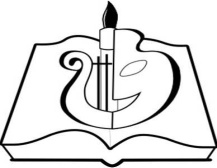 Министерство культуры, туризма и архивного дела  Республики КомиГосударственное профессиональное образовательное учреждение Республики Коми«Коми республиканский   колледж культурыим. В.Т. Чисталева»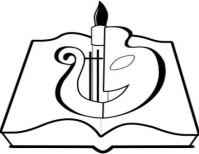 Министерство культуры, туризма и архивного дела Республики КомиГосударственное профессиональное образовательное учреждение Республики Коми«Коми республиканский колледж культуры им. В.Т.Чисталева»